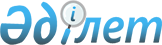 2010-2012 жылдарға арналған аудандық бюджет туралы
					
			Күшін жойған
			
			
		
					Қызылорда облысы Қармақшы ауданы мәслихатының 2009 жылғы 24 желтоқсандағы N 146 шешімі. Қызылорда облысының Әділет департаменті Қармақшы аудандық әділет басқармасында 2009 жылы 31 желтоқсанда N 10-5-117 тіркелді. Қолданылу мерзімінің өтуіне байланысты күші жойылды (Қызылорда облысының Әділет департаменті Қармақшы аудандық Әділет басқармасының 2011 жылғы 15 тамыздағы N 2-9/2504 хаты)      Ескерту. Қолданылу мерзімінің өтуіне байланысты күші жойылды (Қызылорда облысының Әділет департаменті Қармақшы аудандық Әділет басқармасының 2011.08.15 N 2-9/2504 хаты).

      Қазақстан Республикасының 2008 жылғы 4 желтоқсандағы Бюджет кодексіне, "Қазақстан Республикасындағы жергілікті мемлекеттік басқару және өзін-өзі басқару туралы" Қазақстан Республикасының 2001 жылғы 23 қаңтардағы Заңының 6-бабының 1-тармағының 1) тармақшасына сәйкес Қармақшы аудандық мәслихаты ШЕШІМ ЕТЕДІ:



      1. "2010-2012 жылдарға арналған аудандық бюджет 1, 2 және 3 - қосымшаларға сәйкес, оның ішінде 2010 жылға мынадай көлемде бекітілсін:

      1) кірістер – 4 400 175 мың теңге, оның ішінде:

      салықтық түсімдер – 603 062 мың теңге;

      салықтық емес түсімдер – 1 582 мың теңге;

      негізгі капиталды сатудан түсетін түсімдер – 2 666 мың теңге;

      трансферттер түсімдері – 3 788 480 мың теңге;

      2) шығындар – 4 505 754 мың теңге;

      3) таза бюджеттік кредит беру – -112 224 мың теңге;

      бюджеттік кредиттерді өтеу – 2 611 мың теңге;

      4) қаржы активтерімен жасалатын операциялар бойынша сальдо – 0 теңге;

      5) бюджет тапшылығы (профициті) – -217 803 теңге;

      6) бюджет тапшылығын қаржыландыру (профицитін пайдалану) – 217 803 теңге.

      Ескерту. 1-тармаққа өзгерту енгізілді - Қызылорда облысы  Қармақшы аудандық мәслихатының 2010.01.10 N 154 (2010 жылдың 1 қаңтарынан бастап қолданысқа енгізіледі); 2010.03.05 N 159 (2010 жылдың 1 қаңтарынан бастап қолданысқа енгізіледі); 2010.04.14 N 176 (2010 жылдың 1 қаңтарынан бастап қолданысқа енгізіледі); 2010.07.29 N 192 (2010 жылдың 1 қаңтарынан бастап қолданысқа енгізіледі);  2010.09.07 N 199 (2010 жылдың 1 қаңтарынан бастап қолданысқа енгізіледі); 2010.11.03 N 210 (2010 жылдың 1 қаңтарынан бастап қолданысқа енгізіледі); 2010.11.17 N 213 (2010 жылдың 1 қаңтарынан бастап қолданысқа енгізіледі); 2010.12.07 N 219 (2010 жылдың 1 қаңтарынан бастап қолданысқа енгізіледі); 2010.12.14 N 221 (2010 жылдың 1 қаңтарынан бастап қолданысқа енгізіледі) Шешімдерімен. 



      2. "2010-2012 жылдарға арналған облыстық бюджет туралы" Қызылорда облыстық мәслихаты сессиясының шешіміне сәйкес облыстық бюджетке кірістерді бөлу нормативтері белгіленсін:

      жеке табыс салығы – 0 пайыз;

      әлеуметтік салық – 10 пайыз.



      3. Аудандық бюджетке берілетін субвенция көлемі 2 312 798 мың теңге болып белгіленсін.



      4. 2010 жылға арналған аудандық бюджетте облыстық бюджеттен төмендегі көлемде ағымдағы нысаналы трансферттердің қаралғаны ескерілсін:

      1) жаңадан іске қосылатын мектепке дейінгі білім беру ұйымдарына мемлекеттік тапсырыс орналастыруға – 19 596 мың теңге;

      2) мектепке дейінгі ұйымдарға мемлекеттік тапсырыс орналастыруға – 17 086 мың теңге;

      3) құрылысы 2010 жылы аяқталатын Т.Көмекбаев ауылындағы 300 орындық N 185 мектептің ұстау шығындарының ұлғаюына – 0 мың теңге;

      4) жергілікті атқарушы органдарына штаттан тыс қызметкерлерді ұстау шығындарына аудандық ішкі саясат бөліміне – 1 080 мың теңге;   



      5) Ұлы Отан соғысындағы Жеңістің 65 жылдығына байланысты Ұлы Отан соғысының қатысушылары мен мүгедектеріне, қаза тапқан жауынгерлердің қайтадан некеге тұрмаған жесірлеріне және бұрынғы кәмелетке толмаған концлагерлердің тұтқындарына, банк қызметі шығындарын қоса есептегенде бір жолғы материалдық көмек көрсетуге - 3 002 мың теңге;



      6) ауылдық округтерді абаттандыруға - 12 000 мың теңге;



      7) Ұлы Отан соғысының қатысушылары мен мүгедектеріне, Ұлы Отан соғысы жылдары қаза болған жауынгерлердің қайта некеге түрмаған жесірлеріне, Екінші дүниежүзілік соғысы жылдарындағы концлагердің бұрынғы кәмелетке толмаған тұтқындарына, Ұлы Отан соғысы жылдары тылдағы қажырлы еңбегі і мен мінсіз әскери қызметі үшін бұрынғы КСРО ордендерімен және медальдарымен марапатталғандарға автокөлікте жеңілдікпен жүруді қамтамасыз етуге, банк қызметі шығындарын коса есептегенде материалдық көмек көрсетуге - 998 мың теңге;

      8) Ұлы Отан соғысы жылдары тылда 6 айдан кем емес еңбек еткен тыл еңбеккерлеріне  түтынған коммуналдық толемдерін өтеуге, банк қызметі шығындарын қоса есептегенде - 16 417 мың теңге; 

      9) Шаруашылық жүргізу құқығындағы "Қармақшытехсервис" мемлекеттік коммуналдық кәсіпорнының жарғылық капиталын ұлғайтуға 14 630 мың теңге. 

      Ескерту. 4-тармаққа өзгерту енгізілді және толықтырылды - Қызылорда облысы  Қармақшы аудандық мәслихатының 2010.03.05 N 159 (2010 жылдың 1 қаңтарынан бастап қолданысқа енгізіледі); 2010.04.14 N 176 (2010 жылдың 1 қаңтарынан бастап қолданысқа енгізіледі);  2010.11.03 N 210 (2010 жылдың 1 қаңтарынан бастап қолданысқа енгізіледі); 2010.12.07 N 219 (2010 жылдың 1 қаңтарынан бастап қолданысқа енгізіледі) Шешімдерімен.



      4-1. 2010 жылға арналған аудандық бюджетте республикалық бюджет қаржысы есебінен мынадай мөлшерде ағымдағы нысаналы трансферттердің қаралғаны ескерілсін:

      жаңадан iске қосылатын бiлiм беру объектiлерiн күтіп-ұстауға –  113 329 мың теңге;

      негiзгi орта және жалпы орта бiлiм беретiн мемлекеттiк мекемелердегi физика, химия, биология кабинеттерiн оқу жабдығымен жарақтандыруға – 8 194 мың теңге;

      бастауыш, негiзгi орта және жалпы орта бiлiм беретiн мемлекеттiк мекемелерде лингафондық және мультимедиалық кабинеттер құруға – 16 617 мың теңге;

      ең төменгi күнкөрiс деңгейi мөлшерiнiң өсуiне байланысты мемлекеттiк атаулы әлеуметтiк көмекке – 9 812 мың теңге және 18 жасқа дейiнгi балаларға ай сайынғы мемлекеттiк жәрдемақы төлеуге – 26 769 мың теңге;

      Ұлы Отан соғысының қатысушылары мен мүгедектерiне Ұлы Отан соғысындағы Жеңiстiң 65 жылдығына орай бiржолғы материалдық көмек төлеуге – 8 355 мың теңге;

      Ұлы Отан соғысының қатысушылары мен мүгедектерiне Ұлы Отан соғысындағы Жеңiстiң 65 жылдығына орай жол жүруiн қамтамасыз етуге – 97 мың теңге;

      ауылдық елдi мекендердiң әлеуметтiк сала мамандарын әлеуметтiк қолдау шараларын iске асыруға - 10 369 мың теңге;

      ауылдық елдi мекендердiң әлеуметтiк саласының мамандарын әлеуметтiк қолдау шараларын iске асыру үшiн Қазақстан Республикасының Үкiметi айқындайтын талаптарға сәйкес бюджеттiк кредит беруге – 114 835 мың теңге;

      ветеринария саласындағы жергiлiктi атқарушы органдардың бөлiмшелерiн ұстауға – 18 319 мың теңге;

      эпизоотияға қарсы іс-шараларды жүргізуге – 18 049 мың теңге;

      "Самара-Шымкент М32" автожолынан –Ақжар-Тұрмағанбет-Көмекбаев ауылына дейінгі аудандық маңызы бар автомобиль жолын күрделі жөндеуге – 450 000 мың теңге;

      мектепке дейінгі білім беру ұйымдарында мемлекеттік білім беру тапсырысын іске асыруға – 2 586 мың теңге.

      Ескерту. 4-тармақ 4-1-тармақпен толықтырылды және өзгерту енгізілді - Қызылорда облысы  Қармақшы аудандық мәслихатының 2010.01.10 N 154 (2010 жылдың 1 қаңтарынан бастап қолданысқа енгізіледі); 2010.03.05 N 159 (2010 жылдың 1 қаңтарынан бастап қолданысқа енгізіледі); 2010.04.14 N 176 (2010 жылдың 1 қаңтарынан бастап қолданысқа енгізіледі); 2010.11.03 N 210 (2010 жылдың 1 қаңтарынан бастап қолданысқа енгізіледі); 2010.12.07 N 219 (2010 жылдың 1 қаңтарынан бастап қолданысқа енгізіледі) Шешімдерімен.



      5. 2010 жылға арналған аудандық бюджетте облыстық бюджеттен білім беру объектілерін дамытуға Т.Көмекбаев ауылындағы 300 орындық N 185 мектептің құрылысына – 223 856 мың теңге көлемде нысаналы даму трансфертінің қаралғаны ескерілсін.



      5-1. 2010 жылға арналған аудандық бюджетте республикалық бюджет қаржысы есебінен төмендегі көлемде нысаналы даму трансферттерінің қаралғаны ескерілсін:

      мемлекеттiк коммуналдық тұрғын үй қорының тұрғын үйiн салуға және (немесе) сатып алуға – 11 868 мың теңге;

      инженерлiк-коммуникациялық инфрақұрылымды дамытуға, жайластыруға және (немесе) сатып алуға – 50 000 мың теңге;

      Қармақшы ауданының Тұрмағанбет елді мекеніндегі сумен жабдықтау жүйесін қайта жаңғыртуға – 14 342 мың теңге;

      Қармақшы ауданы Жосалы аудан орталығындағы суды алдын-ала айдау станциясының құрылысына – 64 605 мың теңге.

      Ескерту. 5-тармақ 5-1-тармақпен толықтырылды - Қызылорда облысы  Қармақшы аудандық мәслихатының 2010.01.10 N 154 (2010 жылдың 1 қаңтарынан бастап қолданысқа енгізіледі); 2010.11.03 N 210 (2010 жылдың 1 қаңтарынан бастап қолданысқа енгізіледі) Шешімдерімен.



      5-2. 2010 жылға арналған аудандық бюджетте облыстық бюджеттен сумен жабдықтау жүйесін дамытуға Қармақшы ауданы Жосалы кентінің тұрғын үйлерін су желісіне қосудың құрылысына 58 693 мың теңге көлемде нысаналы даму трансфертінің қаралғаны ескерілсін.

      Ескерту. 5-2-тармақпен толықтырылды - Қызылорда облысы  Қармақшы аудандық мәслихатының 2010.04.14 N 176 (2010 жылдың 1 қаңтарынан бастап қолданысқа енгізіледі) Шешімімен.



      6. 2010 жылға арналған аудандық бюджетте өңiрлiк жұмыспен қамту және кадрларды қайта даярлау стартегиясын iске асыруға облыстық бюджет қаржысы есебінен білім беру объектілерін күрделі және ағымдағы жөндеуге 48 811 мың теңге сомасында қаражат көзделгенi ескерiлсiн.

      Ескерту. 6-тармаққа өзгерту енгізілді - Қызылорда облысы  Қармақшы аудандық мәслихатының 2010.11.03 N 210 (2010 жылдың 1 қаңтарынан бастап қолданысқа енгізіледі) Шешімімен.



      6-1. 2010 жылға арналған аудандық бюджетте өңiрлiк жұмыспен қамту және кадрларды қайта даярлау стратегиясын iске асыруға республикалық бюджет қаржысы есебінен төмендегі көлемде ағымдағы нысаналы трансферттерінің қаралғаны ескерілсін:

      "Самара-Шымкент М32" автожолынан –Ақжар-Тұрмағанбет-Көмекбаев ауылына дейінгі аудандық маңызы бар автомобиль жолын орташа жөндеуге – 103 476 мың теңге;

      жергілікті маңызы бар "Самара-Шымкент М32" – Ақтөбе ауылына кіре беріс автомобиль жолын орташа жөндеуге – 3 785 мың теңге;

      жергілікті маңызы бар "Самара-Шымкент М32" – ІІІ-Интернационал ауылына кіре беріс автомобиль жолын орташа жөндеуге – 3 810 мың теңге;

      жергілікті маңызы бар "Самара-Шымкент М32" – Төретам кентіне кіре беріс автомобиль жолын орташа жөндеуге – 7 571 мың теңге;

      кенттердегі, ауылдардағы, ауылдық округтердегі әлеуметтік жобаларды қаржыландыруға Жосалы кентіне – 48 612 мың теңге;

      әлеуметтік жұмыс орындары және жастар практикасы бағдарламасын кеңейтуге – 68 400 мың теңге.

      Ескерту. 6-тармақ 6-1-тармақпен толықтырылды - Қызылорда облысы  Қармақшы аудандық мәслихатының 2010.01.10 N 154 (2010 жылдың 1 қаңтарынан бастап қолданысқа енгізіледі); 2010.07.29 N 192 (2010 жылдың 1 қаңтарынан бастап қолданысқа енгізіледі); 2010.12.14 N 221 (2010 жылдың 1 қаңтарынан бастап қолданысқа енгізіледі) Шешімдерімен.



      7. 2010 жылға арналған аудандық бюджетте жергілікті атқарушы органның бір жолғы талон жинау қызметі өкілеттіліктерін беруге байланысты – 4 085 мың теңге және жергілікті атқарушы органдардың штаттарының қысқаруына байланысты 4 840 мың теңге аудандық бюджеттен облыстық бюджетке трансферттерді қайтару көзделсін.



      7-1. 2010 жылға арналған аудандық бюджетте жалпы сипаттағы трансферттердi есептеу кезінде көзделген әлеуметтiк салық пен жеке табыс салығының салық салынатын базасының өзгеруiн ескере отырып бюджет саласындағы еңбекақы қорының өзгеруіне байланысты жалпы сомасы 134 496 мың теңге облыстық бюджетке қайтару көзделсін.

      Ескерту. 7-тармақ 7-1-тармақпен толықтырылды және өзгерту енгізілді - Қызылорда облысы Қармақшы аудандық мәслихатының 2010.01.10 N 154 (2010 жылдың 1 қаңтарынан бастап қолданысқа енгізіледі); 2010.04.14 N 176 (2010 жылдың 1 қаңтарынан бастап қолданысқа енгізіледі) Шешімдерімен.



      7-2. 2009 жылы республикалық және облыстық бюджеттерден бөлінген трансферттердің игерілмеген сомаларын облыстық бюджетке қайтару көзделсін:

      республикалық бюджеттен бөлінген трансферттер - 42 357 мың теңге;

      облыстық бюджеттен бөлінген трансферттер - 8 013 мың теңге.

      Ескерту. 7-2-тармақпен толықтырылды - Қызылорда облысы  Қармақшы аудандық мәслихатының 2010.03.05 N 159 (2010 жылдың 1 қаңтарынан бастап қолданысқа енгізіледі) Шешімімен.



      7-3. 2010 жылға аудандық бюджетте республикалық бюджеттің қаржысы есебінен ауылдық елді мекендердің әлеуметтік сала мамандарын әлеуметтік қолдау шараларын іске асыру үшін берілетін бюджеттік кредиттерді облыстық бюджетке қайтару 2558 мың теңге көлемінде көзделсін.

      Ескерту. 7-3-тармақпен толықтырылды - Қызылорда облысы  Қармақшы аудандық мәслихатының 2010.11.03 N 210 (2010 жылдың 1 қаңтарынан бастап қолданысқа енгізіледі) Шешімімен.



      8. Ауылдық жерлердегі денсаулық сақтау, білім беру, әлеуметтік қамтамасыз ету, мәдениет және спорт мамандарына Қазақстан Республикасының заңнамасына сәйкес отын сатып алуға берілетін біржолғы әлеуметтік көмек мөлшері 4 500 теңге көлемінде белгіленсін.

      Ескерту. 8-тармақ жаңа редакцияда - Қызылорда облысы Қармақшы аудандық мәслихатының 2010.09.07 N 199 (2010 жылдың 1 қаңтарынан бастап қолданысқа енгізіледі) Шешімімен.



      9. Ауданның жергілікті атқарушы органының 2010 жылғы арналған резерві 6 271 мың теңге болып белгіленсін.



      10. Аудандық бюджеттің орындалуы барысында 4-қосымшаға сәйкес жергілікті бюджеттік бағдарламалар секвестрлеуге жатпайды деп белгіленсін.



      11. Кент, ауылдық округтер әкімі аппараттары бойынша 2010 жылға арналған бюджеттік бағдарламаларының тізбесі 5-қосымшаға сәйкес бекітілсін.



      12. Осы шешім 2010 жылғы 1 қаңтардан бастап қолданысқа енгізіледі және ресми жариялауға жатады.      Аудандық мәслихаттың

      кезекті 20 сессиясының төрағасы                     М. Есщанов      Аудандық мәслихат хатшысы                           М. ЕрмановҚармақшы аудандық мәслихатының

      2009 жылғы 24 желтоқсандағы

      20 сессиясының N 146 шешіміне

      1-қосымша 

2010 жылға арналған аудандық бюджет      Ескерту. 1-қосымша жаңа редакцияда - Қызылорда облысы Қармақшы аудандық мәслихатының 2010.12.14 N 221 (2010 жылдың 1 қаңтарынан бастап қолданысқа енгізіледі) Шешімімен.   Қармақшы аудандық мәслихатының

      2009 жылғы 24 желтоқсандағы

      20 сессиясының N 146 шешіміне

2-қосымша 

2011 жылға арналған аудандық бюджетҚармақшы аудандық мәслихатының

2009 жылғы 24 желтоқсандағы

      20 сессиясының N 146 шешіміне

      3-қосымша 

2010 жылға арналған аудандық бюджеттің бюджеттік даму бағдарламаларының және заңды тұлғалардың жарғылық капиталын қалыптастыру немесе ұлғайту тізбесі      Ескерту. 3-қосымша жаңа редакцияда - Қызылорда облысы Қармақшы аудандық мәслихатының 2010.09.07 N 199 (2010 жылдың 1 қаңтарынан бастап қолданысқа енгізіледі) Шешімімен.Қармақшы аудандық мәслихатының

      2009 жылғы 24 желтоқсандағы

      20 сессиясының N 146 шешіміне

      4-қосымша 

2010 жылға арналған жергілікті бюджеттердің атқарылуы процесінде секвестрлеуге жатпайтын жергілікті бюджеттік бағдарламалардың тізбесіҚармақшы аудандық мәслихатының

      2009 жылғы 24 желтоқсандағы

      20 сессиясының N 146 шешіміне

      5-қосымша 

Кент, ауылдық округтер әкімі аппараттары бойынша 2010 жылға арналған бюджеттік бағдарламаларының тізбесі      Ескерту. 5-қосымша жаңа редакцияда - Қызылорда облысы Қармақшы аудандық мәслихатының 2010.11.17 N 213 (2010 жылдың 1 қаңтарынан бастап қолданысқа енгізіледі) Шешімімен.              

 "2010-2012 жылдарға арналған аудандық бюджет" туралы аудандық мәслихаттың N 146 шешіміне

      ТҮСІНДІРМЕ ЖАЗБА      2010-2012 жылдарға арналған аудандық бюджет Қазақстан Республикасының Бюджет кодексіне, 2010-2014 жылдарға арналған Қармақшы ауданының әлеуметтік-экономикалық даму болжамы және бюджеттік параметрлеріне, Қазақстан Республикасы Президентінің Қазақстан халқына жыл сайынғы жолдаулары негізінде әзірленді. 

1. Макроэкономикалық негіз      2010-2014 жылдарда сыртқы даму жағдайының әсерін ескере отырып, экономика дағдарыстан кейінгі даму кезеңіне кіреді, ол қалпына келу өсу кезеңін, экономиканың сапалы және теңгерілген өсім кезеңін болжайды.

      Экономиканың дамуының ағымдағы жағдайын ескере отырып, экономиканың қалпына келу өсу кезеңі 2012 жылы аяқталуы мүмкін.

      Қалпына келу өсуді, экономиканың сапалы және теңгерілген өсімі кезеңін қамтамасыз ету үшін өңірде Қармақшы ауданының 2009-2011 жылдарға арналған экономикалық тұрақтылығын, әлеуметтік игілігін және экономикасын одан әрі жаңартуды қамтамасыз ету жоспары іске асырылуда, онда:

      жұмыссыздықтың өсуіне жол бермеу;

      жаңа жұмыс орындарын құру;

      инфляциялық процесстерге бақылауды қамтамасыз ету;

      қолайлы инвестициялық ахуалды сақтау;

      ірі инвестициялық жобаларды жүзеге асыру;

      шағын және орта бизнесті қолдау бойынша жұмыстарды жалғастыру қарастырылған.

      Жалпы алғанда әлемдік экономиканың жандануына және мұнай мен түсті металлға сыртқы сұраныстың артқанына қарай өнеркәсіп өндірісінің өсуі қайта қалпына келе бастайды, мұнай және металлургия саласында және тау-кен өнеркәсібінің жалғасып жатқан салаларында белсенділік артатын болады.

      Экономикалық белсенділікті ұстап тұруға 2009-2010 жылдарға арналған экономика және қаржы жүйесін тұрақтандыруды қамтамасыз ету жөніндегі Үкіметтің, Ұлттық банк және Қаржылық бақылау агенттігінің бірлескен іс-қимыл жоспары шеңберінде жүзеге асырылатын экономика секторын мемлекеттік қолдау шаралары ықпал ететін болады.

      Жоспардағы агроөнеркәсіп кешенін, шағын және орта бизнесті, құрылысты қаржыландыруға қаралған қаржы, ауыл шаруашылығының, өңдеу өнеркәсібінің және қызмет көрсету, оның ішінде сауда және көлік саласының белсенділігін көтеруді қамтамасыз етеді.

      Сондай-ақ, экономикалық белсенділікті ұстап тұруға әзірленіп жатқан 2010-2014 жылдарға арналған экономиканы жеделдетіп индустриалық-инновациялық дамыту бағдарламасы да ықпал ететін болады. Бағдарлама шеңберінде ірі жобаларды жүзеге асыру экономика саласында жаңа жұмыс орындарын құруға мүмкіндік береді және оның сапалы өсуіне ықпал етеді. 

2. Кірістер      2010-2012 жылдарға арналған аудандық бюджет түсімдерінің болжамы бюджеттің түсімдерін болжамдау Әдісімен, өңірдің орта мерзімді әлеуметтік экономикалық дамуының макроэкономикалық көрсеткіштері негізінде, ҚР Салық, Бюджет кодекстеріне және басқа да нормативтік құқықтық актілеріне сәйкес болжамдалған.

      2010-2012 жылдарға арналған аудандық бюджет кірістерінің болжамдау кезінде 2008 жылғы бюджет кірістерінің орындалуы, үстіміздегі жылдың тоғыз ай мерзімінде нақты түскен түсімдердің бағалауы және уәкілетті органдардың мәліметтері ескерілген.

      2010 жылға арналған аудандық бюджеттің кірістер көлемі (трансферттерді және бюджеттік кредиттерді өтеу санаттарын есепке алмағанда) 497 327 мың теңге көлемінде белгіленді, бұл үстіміздегі жылдың бекітілген жоспарынан 51 715 мың теңгеге көбейген.

      Салықтық түсімдерінің ең үлкен мөлшерін төлем көзінен ұсталатын жеке табыс салығы және әлеуметтік салық құрайды.

      2010 жылы мемлекеттік мекемелер қызметкерлерінің жалақысы 25 пайызға өсуі себебінен әлеуметтік және төлем көзінен ұсталатын жеке табыс салықтарының болжамды көрсеткіштері 2009 жылғы бекітілген бюджетпен салыстырғанда 38 889 мың теңге көлемінде ұлғаюда.

      Алдағы үш жылдық кезеңге аудандық бюджеттің облыстық бюджетпен қатынасы жеке табыс салығы мен әлеуметтік салық бойынша нормативтік аударымдар аудару арқылы реттелуі болжамдалуда.

      Облыстық бюджетпен:

      жеке табыс салығы бойынша - толығымен аудандық бюджетке (100%);

      әлеуметтік салық бойынша – 90% аудандық бюджетке, 10% - облыстық бюджетке

      Осыған сәйкес, 2010 жылға арналған аудандық бюджеттің төлем көзінен ұсталатын жеке табыс салығы және әлеуметтік салықтың жоспарлары тиесілі 192 256 мың теңге және 152 123 мың теңге көлемінде белгіленді.

      Кәсіпкерлік қызметпен айналысатын жеке тұлғалардан алынатын жеке табыс салығының және қызметін біржолғы талон бойынша жүзеге асыратын жеке тұлғалардан алынатын жеке табыс салығының жоспарлары сәйкесінше 13 950 мың теңге және 4 629 мың теңге болып белгіленді.

      2011 жылдан бастап қызметін біржолғы талон бойынша жүзеге асыратын жеке тұлғалардан алынатын жеке табыс салығының жоспары "Салық және бюджетке төленетін басқа да міндетті төлемдер туралы" кодексінің қолданысқа енгізілуі туралы Қазақстан Республикасының 2008 жылғы 10 желтоқсандағы N 100-ІҮ Заңына сәйкес болжамдалмайды.

      2010 жылғы аудандық бюджеттің салықтық емес түсімдер бойынша жоспары 1 378 мың теңге көлемінде белгіленіп, бұл 2009 жылғы бюджеттің бекітілген жоспарымен салыстырғанда 102,0 пайызды құрайды.

      Негізгі капиталды сатудан түсетін түсімдерінің 2010 жылға жоспары 2 666 мың теңге көлемінде болжамдалды.

      Бюджеттік кредиттерді өтеу санаты бойынша 2010 жылға заңды тұлғаларға жергілікті бюджеттен 2005 жылға дейін берілген бюджеттік кредиттерді өтеу жоспары 53 мың теңге көлемінде белгіленді.

      Сонымен қатар, облыстық бюджеттен түсетін жалпы сипаттағы трансферттер 2010 жылға 2 625 968 мың теңге, 2011 жылға 3 047 322 мың теңге, 2012 жылға 3 170 604 мың теңге көлемінде жоспарланып отыр.

      Аудандық бюджетке түсетін түсімдердің барлығы 2010 жылға 3 123 295 мың теңге көлемінде болжамдалады. 

3. Шығындар      Аудандық бюджеттің барлық шығындары 2010 жылға 3 123 348 мың теңге көлемінде жоспарланып отыр.

      Барлық бюджеттік бағдарлама әкімшілері бойынша бюджетті жоспарлау Қазақстан Республикасы экономика және бюджеттік жоспарлау министрлігінің жеткізілген негізгі әлеуметтік индикаторларымен сәйкес жүргізілген. Шаралардың іске асыруы аудан азаматтардың әл-ауқатын көтеруге бағытталған. 2010 жылдың бюджетін жоспарлау барысында 2010 жылдың 1 қаңтарынан бастап жалақының 25% пайызға өсуі қаралған, ставкалардың өзгеруіне байланысты әлеуметтік салық және әлеуметтік сақтандыру бойынша шығындары қайта қаралған. Басқа да шығындарды жоспарлау барысында 106% пайызды құрайтын инфляция коэффиценті қолданылды.

      Аудандық бюджеттік бағдарлама әкімшілері шығындарының көлемі төмендегідей көрсетілген.      1. Аудандық маслихатының аппарат шығындарында:

      Аудандық қоғамдық-саяси дамуын және әлеуметтік-экономикалық стратегиялық бағыттарын құру шеңберінде 1 бюджеттік бағдарлама іске асырылады.

      Ағымдағы бюджеттік бағдарламалар:

      001 "Аудан мәслихатының қызметін қамтамасыз ету жөніндегі қызметтер" бағдарламасы бойынша:

      2010 жылы - 13 954 мың теңге;

      2011 жылы – 17 824 мың теңге;

      2012 жылы – 18 351 мың теңге қаржы қаралуда.

      Осы шығындар аппарат қызметкерлерін ұстауына, коммуналдық және байланыс шығындарын өтеуге бағытталады.      2. Аудандық әкімінің аппараты шығындарында:

      Аудан әкімі аппаратының қызметі аудан әкімдігі мен аудан әкімдігінің іс-қимылын қамтамасыз ету. Көрсетілген бағыттарға қол жеткізу үшін 3 ағымдағы бағдарламалар іске асырылады.

      Ағымдағы бюджеттік бағдарламалар:

      001 "Аудан әкімінің қызметін қамтамасыз ету жөніндегі қызметтер" бағдарламасы бойынша:

      2010 жылы –54 516 мың теңге;

      2011 жылы - 67 980 мың теңге;

      2012 жылы – 70 907 мың теңге.

      Осы шығындар аппарат қызметкерлерін ұстауына, коммуналдық және байланыс шығындарын өтеуге бағытталады.

      005 "Жалпыға бірдей әскери міндетті атқару шеңберіндегі іс-шаралар" бағдарламасы бойынша:

      2010 жылы – 1 180 мың теңге;

      2011 жылы – 1 274 мың теңге;

      2012 жылы – 1 376 мың теңге.

      Осы шығындар азаматтарды әскери қызметке шақыру және тіркеу шараларын ұйымдастыруға бағытталады.

      006 "Аудан ауқымындағы төтенше жағдайлардың алдын алу және оларды жою" бағдарламасы бойынша:

      2010 жылы – 287 мың теңге;

      2011 жылы – 310 мың теңге;

      2012 жылы – 335 мың теңге.

      Осы шығындар адам өмірі мен денсаулығына қауып келтіретін барлық санаттағы оқиғалардың алдын алу жүйесін оңтайландыруға бағытталады.      3. Аудандық қаржы бөлім шығындарында:

      Бюджеттің тиімді орындалуын қамтамасыз ету, қызмет көрсетуге қол жеткізу және сапасын арттыру, коммуналдық меншікті басқару жүйесін тиімді арттыру үш стратегиялық бағытта іске асырылады. Көрсетілген бағыттарға қол жеткізу үшін 4 ағымдағы бағдарламалар іске асырылады.

      Ағымдағы бюджеттік бағдарламалар:

      001 "Аудандық бюджетті орындау және коммуналдық меншікті саласындағы мемлекеттік саясатты іске асыру жөніндегі қызметтер" бағдарламасы бойынша:

      2010 жылы – 12 614 мың теңге;

      2011 жылы - 17 248 мың теңге;

      2012 жылы – 17 977 мың теңге.

      Осы шығындар аппарат қызметкерлерін ұстауына, коммуналдық және байланыс шығындарын өтеуге бағытталады.

      009 "Жергiлiктi атқарушы органдардың борышын өтеу" бағдарламасы бойынша:

      2011 жылы – 60 260 мың теңге;

      Бұл шығындар республикалық бюджеттен тұрғын-үй құрылысына алынған несие қаражатын республикалық бюджетке қайтаруға бағытталады.

      012 "Ауданның жергілікті атқарушы органының резерві" бағдарламасы бойынша:

      2010 жылы – 6 271 мың теңге;

      2011 жылы – 9 675 мың теңге;

      2012 жылы – 10 448 мың теңге.

      Бұл шығындар аудан аумағындағы болжанбаған төтенше жағдайлардың алдын алуға, және жоюға, шұғыл шығындарға бағытталады.

      024 "Мемлекеттік органдардың функцияларын мемлекеттік басқарудың төмен тұрған деңгейлерінен жоғарғы деңгейлерге беруге байланысты жоғары тұрған бюджеттерге берілетін ағымдағы нысаналы трансферттер" бағдарламасы бойынша:

      2010 жылы – 8 925 мың теңге.

      Бұл қаржылар біржолғы талондарды беруді ұйымдастыру және біржолға талондарды өткізуден жергілікті атқарушы органдар өкілеттіктерінің өзгеруіне байланысты және жергілікті атқарушы органдардың штаттарының қысқаруына байланысты шығындарын облыстық бюджетке қайтаруға бағытталады.      4. Аудандық экономика және бюджеттік жоспарлау бөлім шығындарында:

      Аудандық экономика және бюджеттік жоспарлау бөлімі аппаратының қызметі: ауданның экономикалық дамуының, Бюджет кодексіне және басқа да нормативтік құқықтық актілеріне сәйкес аудандық бюджетті тиімді жоспарлауға бағытталған. Көрсетілген бағыттарға қол жеткізу үшін 1 ағымдағы бағдарлама іске асырылады.

      Ағымдағы бюджеттік бағдарламалар:

      001 "Экономикалық саясатты, мемлекеттік жоспарлау жүйесін қалыптастыру және дамыту және ауданды баcқару саласындағы мемлекеттік саясатты іске асыру жөніндегі қызметтер" бағдарламасы бойынша:

      2010 жылы – 11 411 мың теңге;

      2011 жылы – 15 523 мың теңге;

      2012 жылы – 16 108 мың теңге.

      Осы шығындар аппарат қызметкерлерін ұстауына, коммуналдық және байланыс шығындарын өтеуге бағытталады.      5. Аудандық білім бөлім шығындарында:

      Білім беру бөлімінің қызметі ауданның әлеуметтік-экономикалық тұрақтылығын нығайтуда мектепке дейінгі тәрбие беру мен интелектуалды бәсекелестікке қабілетті ұрпақ тәрбиелеуде мемлекеттік білім беруді қалыптастыру мен оны іске асыруға бағытталатын болады.

      Көрсетілген бағыттарға қол жеткізу үшін 7 ағымдағы бағдарламалар іске асырылады.

      Ағымдағы бюджеттік бағдарламалар:

      001 "Жергіліктті деңгейде білім беру саласындағы мемлекеттік саясатты іске асыру жөніндегі қызметтер" бағдарламасы бойынша:

      2010 жылы – 15 289 мың теңге,

      2011 жылы – 19 539 мың теңге,

      2012 жылы – 20 360 мың теңге.

      Осы шығындар аппарат қызметкерлерін ұстауына, коммуналдық және байланыс шығындарын өтеуге бағытталады.

      003 "Жалпы білім беру" бағдарламасы бойынша:

      2010 жылы – 1 624 492 мың теңге;

      2011 жылы - 2 129 007 мың теңге;

      2012 жылы - 2 185 382 мың теңге.

      Осы бағдарламаны іске асыру арқылы жалпы білім беру мемлекеттік стандартына сәйкес балаларды оқытуды қамтамасыз етуге бағытталады.

      005 "Ауданның мемлекеттік білім беру мекемелер үшін оқулықтар мен оқу-әдiстемелiк кешендерді сатып алу және жеткізу" бағдарламасы бойынша:

      2010 жылы – 12 134 мың теңге;

      2011 жылы – 13 105 мың теңге;

      2012 жылы – 14 153 мың теңге;

      Осы бағдарламаны іске асыру мақсаты аз қамтамасыз етілген отбасы балаларын оқулықтармен қамтамасыз етуге бағытталады.

      006 "Балалар мен жеткіншектерге қосымша білім беру" бағдарламасы бойынша:

      2010 жылы – 73 051 мың теңге,

      2011 жылы – 94 817 мың теңге,

      2012 жылы - 102 403 мың теңге.

      Осы бағдарламаны іске асыру міндетті жалпы білім беру стандартына сәйкес балалардың бос уақытында қосымша білім беруді қамтамасыз етуге бағытталады.

      007 "Аудандық ауқымдағы мектеп олимпиадаларын және мектептен тыс іс-шараларды өткiзу" бағдарламасы бойынша:

      2010 жылы – 615 мың теңге,

      2011 жылы – 664 мың теңге,

      2012 жылы – 717 мың теңге.

      Осы бағдарламаны іске асыру міндеті мектептен тыс іс шаралар мен конкурстар өткізу арқылы дарынды балаларды анықтап олимпиадалар мен спартакиадаларға қатысуға тиісті жағдайлар жасауға бағытталады.

      009 "Мектепке дейінгі тәрбие ұйымдарының қызметін қамтамасыз ету" бағдарламасы бойынша:

      2010 жылы – 288 404 мың теңге,

      2011 жылы – 374 119 мың теңге,

      2012 жылы – 400 115 мың теңге.

      Осы шығындар мектепке дейінгі балаларды тәрбиелеу және мектепалды даярлауға байланысты шығындарын өтеуге бағытталады.

      011 "Өңірлік жұмыспен қамту және кадрларды қайта даярлау стратегиясын іске асыру шеңберінде білім беру объектілерін күрделі, ағымды жөндеу" бағдарламасы бойынша:

      2010 жылы – 49 647 мың теңге

      Осы бағдарлама арқылы білім беру объектілерінің күрделі жөндеу жұмыстары атқарылады.      Даму бюджеттік бағдарлама:

      Аудандық құрылыс бөлімі арқылы

      037 "Білім беру объектілерін салу және реконструкциялау" бағдарламасы бойынша:

      2010 жылы – 223 856 мың теңге

      Аталған шығындар Көмекбаев ауылындағы 300 орындық N 185 мектептің құрылысына бағытталады.      6. Аудандық жұмыспен қамту және әлеуметтік бағдарламалар бөлім шығындарында:

      Жұмыспен қамту және әлеуметтік бағдарламалар бөлімінің қызметі 11 ағымдағы бағдарлама іске асырылады.

      Ағымдағы бюджеттік бағдарламалар:

      001 "Жергілікті деңгейде облыстың жұмыспен қамтуды қамтамасыз ету және үшін әлеуметтік бағдарламаларды іске асыру саласындағы мемлекеттік саясатты іске асыру жөніндегі қызметтер" бағдарламасы бойынша:

      2010 жылы – 27 942 мың теңге;

      2011 жылы – 35 658 мың теңге;

      2012 жылы – 36 855 мың теңге қаржы қаралуда.

      Осы шығындар аппарат қызметкерлерін ұстауына, коммуналдық және байланыс шығындарын өтеуге бағытталады.

      002 "Еңбекпен қамту бағдарламасы" бағдарламасы бойынша:

      2010 жылы – 19 231 мың теңге;

      2011 жылы – 20 770 мың теңге;

      2012 жылы – 22 431 мың теңге қаржы қаралуда.

      Аталған шығыстар халықты жұмыспен қамту саласында қоғамдық жұмыстарды ұйымдастыруға, жұмыссыздарды кәсіптік даярлау мен қайта даярлауға, азаматтарды әлеуметтік қорғау жөніндегі қосымша шараларды атқаруға бағытталады.

      004 "Ауылдық жерлерде тұратын денсаулық сақтау, білім беру, әлеуметтік қамтамасыз ету, мәдениет және спорт мамандарына отын сатып алуға Қазақстан Республикасының заңнамасына сәйкес әлеуметтік көмек көрсету" бағдарламасы бойынша:

      2010 жылы – 9 540 мың теңге;

      2011 жылы – 10 303 мың теңге;

      2012 жылы – 11 127 мың теңге қаржы қаралуда.

      Аталған шығыстар ауылдық жерлерде тұратын денсаулық сақтау, білім беру, әлеуметтік қамтамасыз ету, мәдениет және спорт мамандарына отын сатып алуға әлеуметтік көмек көрсетуге бағытталады.

      005 "Мемлекеттік атаулы әлеуметтік көмек" бағдарламасы бойынша:

      2010 жылы – 22 260 мың теңге;

      2011 жылы – 24 041 мың теңге;

      2012 жылы – 25 964 мың теңге қаржы қаралуда.

      Аталған шығыстар мемлекеттік атаулы әлеуметтік көмек - жан басына шаққандағы орташа айлық табысы белгіленген кедейлік шегінен төмен адамдарға (отбасыларына) мемлекет ақшалай нысанда берілетін шығындарына бағытталады.

      006 "Тұрғын үй көмегі" бағдарламасы бойынша:

      2010 жылы – 201 084 мың теңге;

      2011 жылы – 217 171 мың теңге;

      2012 жылы – 234 544 мың теңге қаржы қаралуда.

      Аталған шығыстар Тұрғын үй көмегі және телефон үшін абоненттік ақы тарифтерінің арттырылуына өтемақы төлеу жеке тұлғаларға тұрғын үйді ұстауға, коммуналдық қызметті пайдалану мен байланыс қызметіне төлеу шығындарын етуге бағытталады.

      007 "Жергілікті өкілетті органдардың шешімі бойынша мұқтаж азаматтардың жекелеген топтарына әлеуметтік көмек" бағдарламасы бойынша:

      2010 жылы – 8 363 мың теңге;

      2011 жылы – 9 032 мың теңге;

      2012 жылы – 9 755 мың теңге қаржы қаралуда.

      Аталған шығыстар жергілікті өкілетті органдардың шешімі бойынша азаматтардың жекелеген топтарына әлеуметтік көмек көрсетуге бағытталады.

      010 "Үйден тәрбиеленіп оқытылатын мүгедек балаларды материалдық қамтамасыз ету" бағдарламасы бойынша:

      2010 жылы – 3 158 мың теңге;

      2011 жылы – 3 411 мың теңге;

      2012 жылы – 3 683 мың теңге қаржы қаралуда.

      Аталған шығыстар тәрбиеленіп оқытылатын мүгедек балаларды материалдық қамтамасыз етуге бағытталады.

      011 "Жәрдемақыларды және басқа да әлеуметтік төлемдерді есептеу, төлеу мен жеткізу бойынша қызметтерге ақы төлеу" бағдарламасы бойынша:

      2010 жылы – 3 509 мың теңге;

      2011 жылы – 3 790 мың теңге;

      2012 жылы – 4 093 мың теңге.

      Аталған шығындар банктік қызметіне бағытталады.

      014 "Мұқтаж азаматтарға үйде әлеуметтiк көмек көрсету" бағдарламасы бойынша:

      2010 жылы – 19 898 мың теңге;

      2011 жылы – 25 666 мың теңге;

      2012 жылы – 26 239 мың теңге қаржы қаралуда.

      Аталған шығыстар мұқтаж азаматтарға үйде әлеуметтiк көмек көрсет шығындарына бағытталады.

      016 "18 жасқа дейінгі балаларға мемлекеттік жәрдемақылар" бағдарламасы бойынша:

      2010 жылы – 86 708 мың теңге;

      2011 жылы – 93 645 мың теңге;

      2012 жылы – 101 136 мың теңге қаржы қаралуда.

      Аталған шығыстар әр отбасы мүшесіне шаққанда табысы тұтыну себебінен төмен, 18 жасқа дейін балалары бар отбасыларына берілетін жәрдемақы шығындарына бағытталады.

      017 "Мүгедектерді оңалту жеке бағдарламасына сәйкес, мұқтаж мүгедектерді міндетті гигиеналық құралдармен қамтамасыз етуге, және ымдау тілі мамандарының, жеке көмекшілердің қызмет көрсету" бағдарламасы бойынша:

      2010 жылы – 9 042 мың теңге;

      2011 жылы – 9 765 мың теңге;

      2012 жылы – 10 547 мың теңге қаржы қаралуда.

      Аталған шығыстар мүгедектерді оңалту жеке бағдарламасына сәйкес, мұқтаж мүгедектерді міндетті гигиеналық құралдармен қамтамасыз етуге, және ымдау тілі мамандарының, жеке көмекшілердің қызмет көрсету шығындарына бағытталады.      7. Аудандық мәдениет және тілдерді дамыту бөлім шығындарында:

      Аудандық мәдениет және тілдерді дамыту бөлімінің қызметі 4 бағыт бойынша іске асырылады: "Мәдени-демалыс жұмысын қолдау", "Аудандық кiтапханалардың жұмыс iстеуi", "Мемлекеттік тілді және Қазақстан халықтарының басқа да тілді дамыту", осының шеңберінде 4 бюджеттік бағдарламалар іске асырылады.

      Ағымдағы бюджеттік бағдарламалар:

      001 "Жергілікті деңгейде тілдерді және мәдениетті дамыту саласындағы мемлекеттік саясатты іске асыру жөніндегі қызметтер" бағдарламасы бойынша:

      2010 жылы – 7 607 мың теңге;

      2011 жылы – 9 696 мың теңге;

      2012 жылы – 10 134 мың теңге.

      Осы шығындар аппарат қызметкерлерін ұстауына, коммуналдық және байланыс шығындарын өтеуге бағытталады.

      003 "Мәдени-демалыс жұмысын қолдау" бағдарламасы бойынша:

      2010 жылы – 57 873 мың теңге;

      2011 жылы – 72 018 мың теңге;

      2012 жылы – 77 780 мың теңге.

      Аталған шығыстар мәдени–демалыс жұмысын қолдауға және мәдени іс шараларды өткізуге бағытталады.

      006 "Аудандық кiтапханалардың жұмыс iстеуi" бағдарламасы бойынша:

      2010 жылы – 35 089 мың теңге;

      2011 жылы – 44 532 мың теңге;

      2012 жылы – 45 742 мың теңге.

      Аталған шығыстар аудандық кітапханалардың жұмыс істеуін қамтамасыз етуге бағытталады.

      007 "Мемлекеттік тілді және Қазақстан халықтарының басқа да тілдерін дамыту" бағдарламасы бойынша:

      2010 жылы – 123 мың теңге;

      2011 жылы – 133 мың теңге;

      2012 жылы – 143 мың теңге.

      Аталған шығыстар мемлекеттік тілді және Қазақстан халықтарының басқа да тілдерін дамытуға бағытталады.      8. Аудандық ішкі саясат бөлім шығындарында:

      Аудандық ішкі саясат бөлімінің қызметі 3 бағыт бойынша іске асырылады: "Бұқаралық ақпарат құралдары арқылы мемлекеттiк ақпарат саясатын жүргізу", "Жастар саясаты саласындағы өңірлік бағдарламаларды iске асыру", осының шеңберінде 3 бюджеттік бағдарламалар іске асырылады, барлығы ағымдағы бюджеттік бағдарламалар.

      Ағымдағы бюджеттік бағдарламалар:

      001 "Жергілікті деңгейде аппарат, мемлекеттілікті нығайту және азаматтардың әлеуметтік сенімділігін қалыптастыруда мемлекеттік саясатты іске асыру жөніндегі қызметте" бағдарламасы бойынша:

      2010 жылы – 8 304 мың теңге;

      2011 жылы – 9 164 мың теңге;

      2012 жылы – 9 586 мың теңге.

      Осы шығындар аппарат қызметкерлерін ұстауына, коммуналдық және байланыс шығындарын өтеуге бағытталады.

      002 "Газеттер мен журналдар арқылы мемлекеттік ақпараттық саясат жүргізу" бюджеттік бағдарлама бойынша:

      2010 жылы - 1 439 мың теңге;

      2011 жылы - 1 554 мың теңге;

      2012 жылы - 1 678 мың теңге.

      Аталған шығыстар мемлекеттік ақпарат саясатын жүргізуге бағытталады.

      003 "Жастар саясаты саласындағы өңірлік бағдарламаларды iске асыру" бюджеттік бағдарлама бойынша:

      2010 жылы - 1 568 мың теңге;

      2011 жылы - 1 693 мың теңге;

      2012 жылы - 1 829 мың теңге.

      Аталған шығыстар жастар саясатын іске асыруға бағытталады.      9. Аудандық дене шынықтыру және спорт бөлім шығындарында:

      Дене шынықтыру және спорт бөлімінің қызметі, халықты салауатты өмір салтына тартуға, жоғары мамандандырылған спортшыларды даярлауға бағытталатын болады. Көрсетілген бағыттарға қол жеткізу үшін 3 ағымдағы бағдарламалар іске асырылады.

      Ағымдағы бюджеттік бағдарламалар:

      001 "Жергілікті деңгейде мәдениет және тілдерді дамыту саласындағы мемлекеттік саясатты іске асыру жөніндегі қызметтер" бағдарламасы бойынша:

      2010 жылы – 5 577 мың теңге;

      2011 жылы – 7 104 мың теңге;

      2012 жылы – 7 370 мың теңге.

      Осы шығындар аппарат қызметкерлерін ұстауына, коммуналдық және байланыс шығындарын өтеуге бағытталады.

      006 "Аудандық деңгейде спорттық жарыстар өткiзу" бағдарламасы бойынша:

      2010 жылы – 1 182 мың теңге,

      2011 жылы – 1 277 мың теңге,

      2012 жылы - 1 379 мың теңге.

      Осы бағдарламаны іске асыру міндеті ауданда жалпы спортты дамыту және салауатты өмір салтын қалыптастыруға бағытталады. Бюджеттік бағдарламаның іске асыру нәтижесі халықтың арасында спортпен шұғылданушылардың санын ұлғайту.

      007 "Әртүрлi спорт түрлерi бойынша аудан құрама командаларының мүшелерiн дайындау және олардың облыстық спорт жарыстарына қатысуы" бағдарламасы бойынша:

      2010 жылы – 14 801 мың теңге,

      2011 жылы – 17 782 мың теңге,

      2012 жылы - 19 204 мың теңге.

      Осы бағдарламаны іске асыру міндеті облыстық аренада аудан споршыларының бәсекелестікке қабілетін нығайтуға бағытталады. Бюджеттік бағдарламаның іске асыру нәтижесі халықтың арасында спортпен шұғылданушылардың санын ұлғайту, салауатты өмір салтына бейімдеу.      10. Аудандық ауыл шаруашылығы бөлім шығындарында:

      Агроөнеркәсіптік кешені салаларын тұрақты дамыту, олардың бәсекеге қабілеттілігін арттыру, азық-түлік қауіпсіздігін қамтамасыз ету, тұрақты сумен жабдықтау және су пайдаланудың тиімді деңгейі үшін жағдай жасау бағыттарын қамтиды. 2 ағымдағы бағдарламалар іске асырылады.

      Ағымдағы бюджеттік бағдарламалар:

      001 "Жергілікті деңгейде ауыл шаруашылығы саласындағы мемлекеттік саясатты іске асыру жөніндегі қызметтер" бағдарламасы бойынша:

      2010 жылы – 10 679 мың теңге;

      2011 жылы – 14 595 мың теңге;

      2012 жылы – 15 165 мың теңге.

      Осы шығындар аппарат қызметкерлерін ұстауына, коммуналдық және байланыс шығындарын өтеуге бағытталады.

      004 "Ауру жануарларды санитарлық союды ұйымдастыру" бағдарламасы бойынша:

      2010 жылы - 1 555 мың теңге;

      2011 жылы - 1 679 мың теңге;

      2012 жылы - 1 814 мың теңге.

      Ауру жануарларды санитарлық союды ұйымдастыруға бағытталады.      11. Аудандық жер қатынастары бөлім шығындарында:

      Жер қатынастары бөлімі аппаратының қызметі ауданның экономикалық дамуына бағытталған жерлерді ұтымды пайдалануды, топырақ құнарлығын сақтауды және арттыруды, қоршаған ортаны қорғау жөніндегі басқа да іс-шаралар кешендерімен жер ресурстарын қорғауды ұйымдастыру және жүргізу. Көрсетілген бағыттарға қол жеткізу үшін 1 ағымдағы бағдарлама іске асырылады.

      Ағымдағы бюджеттік бағдарламалар:

      001 "Аудан аумағында жер қатынастарын реттеу саласындағы мемлекеттік саясатты іске асыру жөніндегі қызметтер" бағдарламасы бойынша:

      2010 жылы – 6 764 мың теңге;

      2011 жылы – 8 543 мың теңге;

      2012 жылы – 8 903 мың теңге.

      Осы шығындар аппарат қызметкерлерін ұстауына, коммуналдық және байланыс шығындарын өтеуге бағытталады.      12. Аудандық құрылыс бөлім шығындарында:

      Құрылыс бөлім аппаратының қызметі бүгінгі жаңа экономикалық даму кезеңінде ауданда құрылыс жұмыстарын тиімді басқаруға және халықтың өмір сүруіне тиісті жағдай, ауданында өмір сүрудің тиісті инфрақұрылымын жасауға бағытталған. Көрсетілген бағыттарға қол жеткізу үшін 1 ағымдағы бюджеттік бағдарлама іске асырылады.

      Ағымдағы бюджеттік бағдарламалар:

      001 "Құрылыс, сәулет және қала құрылысы бөлімінің қызметін қамтамасыз ету жөніндегі қызметтер" бағдарламасы бойынша:

      2010 жылы – 6 584 мың теңге;

      2011 жылы – 8 295 мың теңге;

      2012 жылы – 8 665 мың теңге.

      Осы шығындар аппарат қызметкерлерін ұстауына, коммуналдық және байланыс шығындарын өтеуге бағытталады.

      Жалпы құрылыс бөлімі арқылы 1 даму бюджеттік бағдарламасы жүзеге асырылады. Ол білім саласы бойынша.      13. Аудандық қала құрылысы және сәулет бөлім шығындарында:

      Сәулет және қала құрылысы бөлімі аппаратының қызметі ауданда халықтың мекендейтін және тіршілік ететін ортасын қолайлы жайластыруды қамтамасыз ету мақсатында өңірде сәулет және қала құрылысын дамытуға бағытталған. Көрсетілген бағыттарға қол жеткізу үшін 2 ағымдағы бағдарламалар іске асырылады.

      Ағымдағы бюджеттік бағдарламалар:

      001 "Жергілікті деңгейде сәулет және қала құрылысы саласындағы мемлекеттік саясатты іске асыру жөніндегі қызметтер" бағдарламасы бойынша:

      2010 жылы – 5 791 мың теңге;

      2011 жылы – 8 361 мың теңге;

      2012 жылы – 8 794 мың теңге.

      Осы шығындар аппарат қызметкерлерін ұстауына, коммуналдық және байланыс шығындарын өтеуге бағытталады.

      003 "Ауданның қала құрылысы даму аумағын және елді мекендердің бас жоспарлары схемаларын әзірлеу" бағдарламасы бойынша:

      2010 жылы – 2 687 мың теңге;

      Осы шығындар аудан аумағы қала құрылысын дамытудың кешенді схемаларын, аудандық маңызы бар қалалардың, кенттердің және өзге де ауылдық елді мекендердің бас жоспарларын әзірлеу шығындарын өтеуге бағытталады.      14. Аудандық кәсіпкерлік бөлім шығындарында:

      Стратегиялық бағыты екі негізгі бағыт бойынша атқарылады: индустриалдық-инновациялық даму стратегиясын жүзеге асыру, кәсіпкерлікті дамыту. Аталған бағыттарды іске асыру мақсатында 2 ағымдағы бағдарламалар іске асырылады.

      001 "Жергілікті деңгейде кәсіпкерлік пен өнеркәсіпті дамыту саласындағы мемлекеттік саясатты іске асыру жөніндегі қызметтер" бағдарламасы бойынша:

      2010 жылы – 6 572 мың теңге;

      2011 жылы – 8 224 мың теңге;

      2012 жылы – 8 557 мың теңге.

      Осы шығындар аппарат қызметкерлерін ұстауына, коммуналдық және байланыс шығындарын өтеуге бағытталады.

      003 "Кәсіпкерлік қызметті қолдау" бюджеттік бағдарламасы бойынша:

      2010 жылы - 230 мың теңге;

      2011 жылы - 248 мың теңге;

      2012 жылы - 268 мың теңге.

      Аталған шығыстар кәсіпкерлік қызметті қолдау бағытындағы іс шараларды өткізуге бағытталады.      15. Аудандық тұрғын үй-коммуналдық шаруашылығы, жолаушылар көлігі және автомобиль жолдары бөлім шығындарында:

      Стратегиялық бағыты – көлік қатынасының қауіпсіздігін қамтамасыз ету, аудандық маңыздағы автомобиль жолдарын дамытуда жолаушылар және жүк тасымалының қауіпсіздік жағдайын қамтамасыз ету 3 ағымдағы бағдарламалар бойынша жүзеге асырылады.

      Ағымдағы бюджеттік бағдарламалар:

      001 "Жергілікті деңгейде тұрғын үй-коммуналдық шаруашылығы, жолаушылар көлігі және автомобиль жолдары саласындағы мемлекеттік саясатты іске асыру жөніндегі қызметтер" бағдарламасы бойынша:

      2010 жылы – 6 530 мың теңге;

      2011 жылы – 8 335 мың теңге;

      2012 жылы – 8 681 мың теңге.

      Осы шығындар аппарат қызметкерлерін ұстауына, коммуналдық және байланыс шығындарын өтеуге бағытталады.

      023 "Автомобиль жолдарының жұмыс істеуін қамтамасыз ету" бюджеттік бағдарлама бойынша:

      2010 жылы - 9 821 мың теңге;

      2011 жылы - 10 607 мың теңге;

      2012 жылы - 11 445 мың теңге.

      Осы бағдарламаны іске асыру аудандық маңыздағы автомобиль жолдарын орташа жөндеу және аудандық маңыздағы автомобиль жолдарын ағымдағы жөндеу және күтіп ұстауға бағытталады.

      021 "Елдi мекендерде жол жүрісі қауiпсiздiгін қамтамасыз ету" бағдарламасы бойынша:

      2010 жылы – 1 322 мың теңге;

      2011 жылы - 1 428 мың теңге.

      2012 жылы – 1 542 мың теңге қаржы қаралуда.

      Осы бағдарлама іске асыру ауданда жол жүрісі қауіпсіздігін қамтамасыз етуге байланысты жол белгілерін орнатуға бағытталады.      16. Жосалы кенті аппарат шығындарында:

      Аудан әкімі аппаратының қызметі іс-қимылын қамтамасыз ету. Көрсетілген бағыттарға қол жеткізу үшін 5 ағымдағы бағдарламалар іске асырылады.

      Ағымдағы бюджеттік бағдарламалар:

      001 "Қаладағы аудан, аудандық маңызы бар қаланың, кент, ауыл (село), ауылдық (селолық) округ әкімінің қызметін қамтамасыз ету жөніндегі қызметтер" бағдарламасы бойынша:

      2010 жылы – 17 736 мың теңге;

      2011 жылы - 22 714 мың теңге;

      2012 жылы – 23 698 мың теңге.

      Осы шығындар аппарат қызметкерлерін ұстауына, коммуналдық және байланыс шығындарын өтеуге бағытталады.

      Ағымдағы бюджеттік бағдарламалар:

      002 "Ерекше жағдайларда сырқаты ауыр адамдарды дәрігерлік көмек көрсететін ең жақын денсаулық сақтау ұйымына жеткізуді ұйымдастыру" бағдарламасы бойынша:

      2010 жылы – 15 мың теңге;

      2011 жылы – 16 мың теңге;

      2012 жылы – 17 мың теңге.

      Осы шығындар ерекше жағдайларда сырқаты ауыр адамдарды дәрігерлік көрсететін ең жақын денсаулық сақтау ұйымына жеткізу шығындарын өтеуге бағытталады.

      008 "Елді мекендерде көшелерді жарықтандыру" бюджеттік бағдарлама бойынша:

      2010 жылы - 1 519 мың теңге;

      2011 жылы - 1 641 мың теңге;

      2012 жылы - 1 771 мың теңге.

      Осы бағдарламаны Жосалы кентін көшелерін жарықтандыру шығындарын өтеуге бағытталады.

      009 "Елді мекендердің санитариясын қамтамасыз ету" бағдарламасы бойынша:

      2010 жылы – 1 025 мың теңге;

      2011 жылы - 1 107 мың теңге.

      2012 жылы – 1 196 мың теңге қаржы қаралуда.

      Осы бағдарламаны Жосалы кентіндегі көшелердегі тұрмыстық қатты қалдықтарды шығару мен иесіз иттерді ату шығындарын өтеуге бағытталады.

      011 "Елді мекендерді абаттандыру мен көгалдандыру" бағдарламасы бойынша:

      2010 жылы – 9 875 мың теңге;

      2011 жылы - 10 666 мың теңге.

      2012 жылы – 11 519 мың теңге қаржы қаралуда.

      Осы бағдарламаны Жосалы кентін абаттандыру мен көгалдандыру шығындарын өтеуге бағытталады.      17. Төретам кенті аппарат шығындарында:

      Аудан әкімі аппаратының қызметі іс-қимылын қамтамасыз ету. Көрсетілген бағыттарға қол жеткізу үшін 4 ағымдағы бағдарламалар іске асырылады.

      Ағымдағы бюджеттік бағдарламалар:

      001 "Қаладағы аудан, аудандық маңызы бар қаланың, кент, ауыл (село), ауылдық (селолық) округ әкімінің қызметін қамтамасыз ету жөніндегі қызметтер" бағдарламасы бойынша:

      2010 жылы – 9 907 мың теңге;

      2011 жылы - 13 654 мың теңге;

      2012 жылы – 14 302 мың теңге.

      Осы шығындар аппарат қызметкерлерін ұстауына, коммуналдық және байланыс шығындарын өтеуге бағытталады.

      Ағымдағы бюджеттік бағдарламалар:

      008 "Елді мекендерде көшелерді жарықтандыру" бюджеттік бағдарлама бойынша:

      2010 жылы - 287 мың теңге;

      2011 жылы - 310 мың теңге;

      2012 жылы - 334 мың теңге.

      Осы бағдарламаны Төретам кентін көшелерін жарықтандыру шығындарын өтеуге бағытталады.

      009 "Елді мекендердің санитариясын қамтамасыз ету" бағдарламасы бойынша:

      2010 жылы – 69 мың теңге;

      2011 жылы - 75 мың теңге.

      2012 жылы – 80 мың теңге қаржы қаралуда.

      Осы бағдарламаны Төретам кентіндегі көшелердегі тұрмыстық қатты қалдықтарды шығару мен иесіз иттерді ату шығындарын өтеуге бағытталады.

      011 "Елді мекендерді абаттандыру мен көгалдандыру" бағдарламасы бойынша:

      2010 жылы – 1 648 мың теңге;

      2011 жылы - 1 780 мың теңге.

      2012 жылы – 1 922 мың теңге қаржы қаралуда.

      Осы бағдарламаны Төретам кентін абаттандыру мен көгалдандыру шығындарын өтеуге бағытталады.      18. Қармақшы ауылдық округі әкім аппарат шығындарында:

      Аудан әкімі аппаратының қызметі іс-қимылын қамтамасыз ету. Көрсетілген бағыттарға қол жеткізу үшін 3 ағымдағы бағдарламалар іске асырылады.

      Ағымдағы бюджеттік бағдарламалар:

      001 "Қаладағы аудан, аудандық маңызы бар қаланың, кент, ауыл (село), ауылдық (селолық) округ әкімінің қызметін қамтамасыз ету жөніндегі қызметтер" бағдарламасы бойынша:

      2010 жылы – 7 213 мың теңге;

      2011 жылы - 9 178 мың теңге;

      2012 жылы – 9 562 мың теңге.

      Осы шығындар аппарат қызметкерлерін ұстауына, коммуналдық және байланыс шығындарын өтеуге бағытталады.

      Ағымдағы бюджеттік бағдарламалар:

      002 "Ерекше жағдайларда сырқаты ауыр адамдарды дәрігерлік көмек көрсететін ең жақын денсаулық сақтау ұйымына жеткізуді ұйымдастыру" бағдарламасы бойынша:

      2010 жылы – 3 мың теңге;

      2011 жылы – 3 мың теңге;

      2012 жылы – 4 мың теңге.

      Осы шығындар ерекше жағдайларда сырқаты ауыр адамдарды дәрігерлік көрсететін ең жақын денсаулық сақтау ұйымына жеткізу шығындарын өтеуге бағытталады.

      011 "Елді мекендерді абаттандыру мен көгалдандыру" бағдарламасы бойынша:

      2010 жылы – 517 мың теңге;

      2011 жылы - 558 мың теңге.

      2012 жылы – 603 мың теңге қаржы қаралуда.

      Осы бағдарламаны Қармақшы елді мекенін абаттандыру мен көгалдандыру шығындарын өтеуге бағытталады.      19. Жосалы ауылдық округі әкім аппарат шығындарында:

      Аудан әкімі аппаратының қызметі іс-қимылын қамтамасыз ету. Көрсетілген бағыттарға қол жеткізу үшін 3 ағымдағы бағдарламалар іске асырылады.

      Ағымдағы бюджеттік бағдарламалар:

      001 "Қаладағы аудан, аудандық маңызы бар қаланың, кент, ауыл (село), ауылдық (селолық) округ әкімінің қызметін қамтамасыз ету жөніндегі қызметтер" бағдарламасы бойынша:

      2010 жылы – 6 262 мың теңге;

      2011 жылы - 7 961 мың теңге;

      2012 жылы – 8 311 мың теңге.

      Осы шығындар аппарат қызметкерлерін ұстауына, коммуналдық және байланыс шығындарын өтеуге бағытталады.

      Ағымдағы бюджеттік бағдарламалар:

      002 "Ерекше жағдайларда сырқаты ауыр адамдарды дәрігерлік көмек көрсететін ең жақын денсаулық сақтау ұйымына жеткізуді ұйымдастыру" бағдарламасы бойынша:

      2010 жылы – 23 мың теңге;

      2011 жылы – 25 мың теңге;

      2012 жылы – 27 мың теңге.

      Осы шығындар ерекше жағдайларда сырқаты ауыр адамдарды дәрігерлік көрсететін ең жақын денсаулық сақтау ұйымына жеткізу шығындарын өтеуге бағытталады.

      011 "Елді мекендерді абаттандыру мен көгалдандыру" бағдарламасы бойынша:

      2010 жылы – 517 мың теңге;

      2011 жылы - 558 мың теңге.

      2012 жылы – 603 мың теңге қаржы қаралуда.

      Осы бағдарламаны Жосалы елді мекенін абаттандыру мен көгалдандыру шығындарын өтеуге бағытталады.      20. Ақай ауылдық округі әкім аппарат шығындарында:

      Аудан әкімі аппаратының қызметі іс-қимылын қамтамасыз ету. Көрсетілген бағыттарға қол жеткізу үшін 2 ағымдағы бағдарламалар іске асырылады.

      Ағымдағы бюджеттік бағдарламалар:

      001 "Қаладағы аудан, аудандық маңызы бар қаланың, кент, ауыл (село), ауылдық (селолық) округ әкімінің қызметін қамтамасыз ету жөніндегі қызметтер" бағдарламасы бойынша:

      2010 жылы – 7 240 мың теңге;

      2011 жылы - 9 257 мың теңге;

      2012 жылы – 9 628 мың теңге.

      Осы шығындар аппарат қызметкерлерін ұстауына, коммуналдық және байланыс шығындарын өтеуге бағытталады.

      Ағымдағы бюджеттік бағдарламалар:

      008 "Елді мекендерде көшелерді жарықтандыру" бюджеттік бағдарлама бойынша:

      2010 жылы - 180 мың теңге;

      2011 жылы - 194 мың теңге;

      2012 жылы - 210 мың теңге.

      Осы бағдарламаны Ақай елді мекенін көшелерін жарықтандыру шығындарын өтеуге бағытталады.      21. Иіркөл ауылдық округі әкім аппарат шығындарында:

      Аудан әкімі аппаратының қызметі іс-қимылын қамтамасыз ету. Көрсетілген бағыттарға қол жеткізу үшін 2 ағымдағы бағдарламалар іске асырылады.

      Ағымдағы бюджеттік бағдарламалар:

      001 "Қаладағы аудан, аудандық маңызы бар қаланың, кент, ауыл (село), ауылдық (селолық) округ әкімінің қызметін қамтамасыз ету жөніндегі қызметтер" бағдарламасы бойынша:

      2010 жылы – 5 432 мың теңге;

      2011 жылы - 6 925 мың теңге;

      2012 жылы – 7 197 мың теңге.

      Осы шығындар аппарат қызметкерлерін ұстауына, коммуналдық және байланыс шығындарын өтеуге бағытталады.

      Ағымдағы бюджеттік бағдарламалар:

      002 "Ерекше жағдайларда сырқаты ауыр адамдарды дәрігерлік көмек көрсететін ең жақын денсаулық сақтау ұйымына жеткізуді ұйымдастыру" бағдарламасы бойынша:

      2010 жылы – 23 мың теңге;

      2011 жылы – 25 мың теңге;

      2012 жылы – 27 мың теңге.

      Осы шығындар ерекше жағдайларда сырқаты ауыр адамдарды дәрігерлік көрсететін ең жақын денсаулық сақтау ұйымына жеткізу шығындарын өтеуге бағытталады.      22. Жаңажол ауылдық округі әкім аппарат шығындарында:

      Аудан әкімі аппаратының қызметі іс-қимылын қамтамасыз ету. Көрсетілген бағыттарға қол жеткізу үшін 2 ағымдағы бағдарламалар іске асырылады.

      Ағымдағы бюджеттік бағдарламалар:

      001 "Қаладағы аудан, аудандық маңызы бар қаланың, кент, ауыл (село), ауылдық (селолық) округ әкімінің қызметін қамтамасыз ету жөніндегі қызметтер" бағдарламасы бойынша:

      2010 жылы – 7 492 мың теңге;

      2011 жылы - 9 565 мың теңге;

      2012 жылы – 9 942 мың теңге.

      Осы шығындар аппарат қызметкерлерін ұстауына, коммуналдық және байланыс шығындарын өтеуге бағытталады.

      Ағымдағы бюджеттік бағдарламалар:

      008 "Елді мекендерде көшелерді жарықтандыру" бюджеттік бағдарлама бойынша:

      2010 жылы - 180 мың теңге;

      2011 жылы - 194 мың теңге;

      2012 жылы - 210 мың теңге.

      Осы бағдарламаны Жаңажол елді мекенін көшелерін жарықтандыру шығындарын өтеуге бағытталады.      23. ІІІ - Интернационал ауылдық округі әкім аппарат шығындарында:

      Аудан әкімі аппаратының қызметі іс-қимылын қамтамасыз ету. Көрсетілген бағыттарға қол жеткізу үшін 2 ағымдағы бағдарламалар іске асырылады.

      Ағымдағы бюджеттік бағдарламалар:

      001 "Қаладағы аудан, аудандық маңызы бар қаланың, кент, ауыл (село), ауылдық (селолық) округ әкімінің қызметін қамтамасыз ету жөніндегі қызметтер" бағдарламасы бойынша:

      2010 жылы – 6 544 мың теңге;

      2011 жылы - 8 342 мың теңге;

      2012 жылы – 8 647 мың теңге.

      Осы шығындар аппарат қызметкерлерін ұстауына, коммуналдық және байланыс шығындарын өтеуге бағытталады.

      Ағымдағы бюджеттік бағдарламалар:

      008 "Елді мекендерде көшелерді жарықтандыру" бюджеттік бағдарлама бойынша:

      2010 жылы - 180 мың теңге;

      2011 жылы - 194 мың теңге;

      2012 жылы - 210 мың теңге.

      Осы бағдарламаны ІІІ - Интернационал елді мекенін көшелерін жарықтандыру шығындарын өтеуге бағытталады.      24. Ақтөбе ауылдық округі әкім аппарат шығындарында:

      Аудан әкімі аппаратының қызметі іс-қимылын қамтамасыз ету. Көрсетілген бағыттарға қол жеткізу үшін 1ағымдағы бағдарламалар іске асырылады.

      Ағымдағы бюджеттік бағдарламалар:

      001 "Қаладағы аудан, аудандық маңызы бар қаланың, кент, ауыл (село), ауылдық (селолық) округ әкімінің қызметін қамтамасыз ету жөніндегі қызметтер" бағдарламасы бойынша:

      2010 жылы – 6 578 мың теңге;

      2011 жылы - 8 353 мың теңге;

      2012 жылы – 8 663 мың теңге.

      Осы шығындар аппарат қызметкерлерін ұстауына, коммуналдық және байланыс шығындарын өтеуге бағытталады.      25. Ақжар ауылдық округі әкім аппарат шығындарында:

      Аудан әкімі аппаратының қызметі іс-қимылын қамтамасыз ету. Көрсетілген бағыттарға қол жеткізу үшін 3 ағымдағы бағдарламалар іске асырылады.

      Ағымдағы бюджеттік бағдарламалар:

      001 "Қаладағы аудан, аудандық маңызы бар қаланың, кент, ауыл (село), ауылдық (селолық) округ әкімінің қызметін қамтамасыз ету жөніндегі қызметтер" бағдарламасы бойынша:

      2010 жылы – 6 914 мың теңге;

      2011 жылы - 8 789 мың теңге;

      2012 жылы – 9 132 мың теңге.

      Осы шығындар аппарат қызметкерлерін ұстауына, коммуналдық және байланыс шығындарын өтеуге бағытталады.

      Ағымдағы бюджеттік бағдарламалар:

      002 "Ерекше жағдайларда сырқаты ауыр адамдарды дәрігерлік көмек көрсететін ең жақын денсаулық сақтау ұйымына жеткізуді ұйымдастыру" бағдарламасы бойынша:

      2010 жылы – 4 мың теңге;

      2011 жылы – 4 мың теңге;

      2012 жылы – 4 мың теңге.

      Осы шығындар ерекше жағдайларда сырқат ауыр адамдарды дәрігерлік көрсететін ең жақын денсаулық сақтау ұйымына жеткізу шығындарын өтеуге бағытталады.

      Ағымдағы бюджеттік бағдарламалар:

      008 "Елді мекендерде көшелерді жарықтандыру" бюджеттік бағдарлама бойынша:

      2010 жылы - 180 мың теңге;

      2011 жылы - 194 мың теңге;

      2012 жылы - 210 мың теңге.

      Осы бағдарламаны Ақжар елді мекенін көшелерін жарықтандыру шығындарын өтеуге бағытталады.      26. Алдашбай Ахун ауылдық округі әкім аппарат шығындарында:

      Аудан әкімі аппаратының қызметі іс-қимылын қамтамасыз ету. Көрсетілген бағыттарға қол жеткізу үшін 3 ағымдағы бағдарламалар іске асырылады.

      Ағымдағы бюджеттік бағдарламалар:

      001 "Қаладағы аудан, аудандық маңызы бар қаланың, кент, ауыл (село), ауылдық (селолық) округ әкімінің қызметін қамтамасыз ету жөніндегі қызметтер" бағдарламасы бойынша:

      2010 жылы – 5 732 мың теңге;

      2011 жылы - 7 269 мың теңге;

      2012 жылы – 7 555 мың теңге.

      Осы шығындар аппарат қызметкерлерін ұстауына, коммуналдық және байланыс шығындарын өтеуге бағытталады.

      Ағымдағы бюджеттік бағдарламалар:

      002 "Ерекше жағдайларда сырқаты ауыр адамдарды дәрігерлік көмек көрсететін ең жақын денсаулық сақтау ұйымына жеткізуді ұйымдастыру" бағдарламасы бойынша:

      2010 жылы – 10 мың теңге;

      2011 жылы – 11 мың теңге;

      2012 жылы – 12 мың теңге.

      Осы шығындар ерекше жағдайларда сырқаты ауыр адамдарды дәрігерлік көрсететін ең жақын денсаулық сақтау ұйымына жеткізу шығындарын өтеуге бағытталады.

      Ағымдағы бюджеттік бағдарламалар:

      008 "Елді мекендерде көшелерді жарықтандыру" бюджеттік бағдарлама бойынша:

      2010 жылы - 64 мың теңге;

      2011 жылы - 71 мың теңге;

      2012 жылы - 76 мың теңге.

      Осы бағдарламаны Алдашбай Ахун елді мекенін көшелерін жарықтандыру шығындарын өтеуге бағытталады.      27. Дауылкөл ауылдық округі әкім аппарат шығындарында:

      Аудан әкімі аппаратының қызметі іс-қимылын қамтамасыз ету. Көрсетілген бағыттарға қол жеткізу үшін 1 ағымдағы бағдарламалар іске асырылады.

      Ағымдағы бюджеттік бағдарламалар:

      001 "Қаладағы аудан, аудандық маңызы бар қаланың, кент, ауыл (село), ауылдық (селолық) округ әкімінің қызметін қамтамасыз ету жөніндегі қызметтер" бағдарламасы бойынша:

      2010 жылы – 6 814 мың теңге;

      2011 жылы - 8 689 мың теңге;

      2012 жылы – 9 009 мың теңге.

      Осы шығындар аппарат қызметкерлерін ұстауына, коммуналдық және байланыс шығындарын өтеуге бағытталады.      28. Қуандария ауылдық округі әкім аппарат шығындарында:

      Аудан әкімі аппаратының қызметі іс-қимылын қамтамасыз ету. Көрсетілген бағыттарға қол жеткізу үшін 3 ағымдағы бағдарламалар іске асырылады.

      Ағымдағы бюджеттік бағдарламалар:

      001 "Қаладағы аудан, аудандық маңызы бар қаланың, кент, ауыл (село), ауылдық (селолық) округ әкімінің қызметін қамтамасыз ету жөніндегі қызметтер" бағдарламасы бойынша:

      2010 жылы – 5 987 мың теңге;

      2011 жылы - 7 575 мың теңге;

      2012 жылы – 7 875 мың теңге.

      Осы шығындар аппарат қызметкерлерін ұстауына, коммуналдық және байланыс шығындарын өтеуге бағытталады.

      Ағымдағы бюджеттік бағдарламалар:

      008 "Елді мекендерде көшелерді жарықтандыру" бюджеттік бағдарлама бойынша:

      2010 жылы - 180 мың теңге;

      2011 жылы - 194 мың теңге;

      2012 жылы - 210 мың теңге.

      Осы бағдарламаны Қуандария елді мекенін көшелерін жарықтандыру шығындарын өтеуге бағытталады.

      Ағымдағы бюджеттік бағдарламалар:

      011 "Елді мекендерді абаттандыру мен көгалдандыру" бағдарламасы бойынша:

      2010 жылы – 517 мың теңге;

      2011 жылы - 558 мың теңге.

      2012 жылы – 603 мың теңге қаржы қаралуда.

      Осы бағдарламаны Қуандария елді мекенін абаттандыру мен көгалдандыру шығындарын өтеуге бағытталады.      29. Көмекбаев ауылдық округі әкім аппарат шығындарында:

      Аудан әкімі аппаратының қызметі іс-қимылын қамтамасыз ету. Көрсетілген бағыттарға қол жеткізу үшін 4 ағымдағы бағдарламалар іске асырылады.

      Ағымдағы бюджеттік бағдарламалар:

      001 "Қаладағы аудан, аудандық маңызы бар қаланың, кент, ауыл (село), ауылдық (селолық) округ әкімінің қызметін қамтамасыз ету жөніндегі қызметтер" бағдарламасы бойынша:

      2010 жылы – 6 229 мың теңге;

      2011 жылы - 7 885 мың теңге;

      2012 жылы – 8 235 мың теңге.

      Осы шығындар аппарат қызметкерлерін ұстауына, коммуналдық және байланыс шығындарын өтеуге бағытталады.

      002 "Ерекше жағдайларда сырқаты ауыр адамдарды дәрігерлік көмек көрсететін ең жақын денсаулық сақтау ұйымына жеткізуді ұйымдастыру" бағдарламасы бойынша:

      2010 жылы – 76 мың теңге;

      2011 жылы – 82 мың теңге;

      2012 жылы – 89 мың теңге.

      Осы шығындар ерекше жағдайларда сырқаты ауыр адамдарды дәрігерлік көрсететін ең жақын денсаулық сақтау ұйымына жеткізу шығындарын өтеуге бағытталады.

      Ағымдағы бюджеттік бағдарламалар:

      008 "Елді мекендерде көшелерді жарықтандыру" бюджеттік бағдарлама бойынша:

      2010 жылы - 180 мың теңге;

      2011 жылы - 194 мың теңге;

      2012 жылы - 210 мың теңге.

      Осы бағдарламаны Көмекбаев елді мекенін көшелерін жарықтандыру шығындарын өтеуге бағытталады.

      Ағымдағы бюджеттік бағдарламалар:

      011 "Елді мекендерді абаттандыру мен көгалдандыру" бағдарламасы бойынша:

      2010 жылы – 517 мың теңге;

      2011 жылы - 558 мың теңге.

      2012 жылы – 603 мың теңге қаржы қаралуда.

      Бұл шығындар Көмекбаев елді мекенін абаттандыру мен көгалдандыру шығындарын өтеуге бағытталады.
					© 2012. Қазақстан Республикасы Әділет министрлігінің «Қазақстан Республикасының Заңнама және құқықтық ақпарат институты» ШЖҚ РМК
				СанатыСанатыСанатыСанатыСомасы, мың теңге
СыныбыСыныбыСыныбыIшкi сыныбыIшкi сыныбыАтауы
1.Кірістер44001751
Салықтық түсімдер607447101Табыс салығы2152841012Жеке табыс салығы215284103Әлеуметтiк салық1521231031Әлеуметтік салық152123104Меншiкке салынатын салықтар2303691041Мүлiкке салынатын салықтар1665731043Жер салығы40751044Көлiк құралдарына салынатын салық594631045Бірыңғай жер салығы258105Тауарларға, жұмыстарға және қызметтерге салынатын iшкi салықтар61511052Акциздер11091053Табиғи және басқа ресурстарды пайдаланғаны үшiн түсетiн түсiмдер4811054Кәсiпкерлiк және кәсiби қызметтi жүргiзгенi үшiн алынатын алымдар43315Ойын бизнесіне салық230108Заңдық мәнді іс-әрекеттерді жасағаны және (немесе) оған уәкілеттігі бар мемлекеттік органдар немесе лауазымды адамдар құжаттар бергені үшін алынатын міндетті төлемдер35201081Мемлекеттік баж35202
Салықтық емес түсiмдер1582201Мемлекеттік меншіктен түсетін кірістер4752015Мемлекет меншігіндегі мүлікті жалға беруден түсетін кірістер475206Басқа да салықтық емес түсiмдер11072061Басқа да салықтық емес түсiмдер11073
Негізгі капиталды сатудан түсетін түсімдер2666303Жердi және материалдық емес активтердi сату26663031Жерді сату22762Материалдық емес активтерді сату 3904
Трансферттердің түсімдері3788480402Мемлекеттiк басқарудың жоғары тұрған органдарынан түсетiн трансферттер37884804022Облыстық бюджеттен түсетiн трансферттер3788480Функционалдық топФункционалдық топФункционалдық топФункционалдық топСомасы, мың теңге
Бюджеттік бағдарламалардың әкiмшiсiБюджеттік бағдарламалардың әкiмшiсiБюджеттік бағдарламалардың әкiмшiсiБағдарламаБағдарламаАтауы
2.Шығындар450575401
Жалпы сипаттағы мемлекеттiк қызметтер 2227401Мемлекеттiк басқарудың жалпы функцияларын орындайтын өкiлдi, атқарушы және басқа органдар199097112
Аудан (облыстық маңызы бар қала) мәслихатының аппараты179561112001Аудан (облыстық маңызы бар қала) мәслихатының қызметін қамтамасыз ету жөніндегі қызметтер17476004Мемлекеттік органдарды материалдық-техникалық жарақтандыру480122
Аудан (облыстық маңызы бар қала) әкімінің аппараты630141122001Аудан (облыстық маңызы бар қала) әкімінің қызметін қамтамасыз ету жөніндегі қызметтер62324004Мемлекеттік органдарды материалдық-техникалық жарақтандыру690123
Қаладағы аудан, аудандық маңызы бар қала, кент, ауыл (село), ауылдық (селолық) округ әкімінің аппараты1181271123001Қаладағы аудан, аудандық маңызы бар қаланың, кент, ауыл (село), ауылдық (селолық) округ әкімінің қызметін қамтамасыз ету жөніндегі қызметтер115928107Жергілікті атқарушы органның шұғыл шығындарға арналған резервінің есебінен іс-шаралар өткізу21991Қаржылық қызмет12654452
Ауданның (облыстық маңызы бар қаланың) қаржы бөлімі126541452001Аудандық бюджетті орындау және коммуналдық меншікті (облыстық маңызы бар қала) саласындағы мемлекеттік саясатты іске асыру жөніндегі қызметтер126541Жоспарлау және статистикалық қызмет10989453
Ауданның (облыстық маңызы бар қаланың) экономика және бюджеттік жоспарлау бөлімі109891453001Экономикалық саясатты, мемлекеттік жоспарлау жүйесін қалыптастыру және дамыту және ауданды (облыстық маңызы бар қаланы) баcқару саласындағы мемлекеттік саясатты іске асыру жөніндегі қызметтер1098902
Қорғаныс14362Әскери мұқтаждар1180122
Аудан (облыстық маңызы бар қала) әкімінің аппараты1180122005Жалпыға бірдей әскери міндетті атқару шеңберіндегі іс-шаралар1180Төтенше жағдайлар жөнiндегi жұмыстарды ұйымдастыру256122
Аудан (облыстық маңызы бар қала) әкімінің аппараты2562122006Аудан (облыстық маңызы бар қала) ауқымындағы төтенше жағдайлардың алдын алу және оларды жою25603
Қоғамдық тәртіп, қауіпсіздік, құқықтық, сот, қылмыстық-атқару қызметі10003Құқық қорғау қызметi1000458
Ауданның (облыстық маңызы бар қаланың) тұрғын үй-коммуналдық шаруашылығы, жолаушылар көлігі және автомобиль жолдары бөлімі10003458021Елдi мекендерде жол жүрісі қауiпсiздiгін қамтамасыз ету100004
Бiлiм беру23703734Мектепке дейiнгi тәрбие және оқыту303969464
Ауданның (облыстық маңызы бар қаланың) білім бөлімі3039694464009Мектепке дейінгі тәрбие ұйымдарының қызметін қамтамасыз ету3039694Бастауыш, негізгі орта және жалпы орта білім беру1764906464
Ауданның (облыстық маңызы бар қаланың) білім бөлімі17649064464003Жалпы білім беру17005414464006Балаларға қосымша білім беру 643654Бiлiм беру саласындағы өзге де қызметтер301498464
Ауданның (облыстық маңызы бар қаланың) білім бөлімі776424464001Жергілікті деңгейде білім беру саласындағы мемлекеттік саясатты іске асыру жөніндегі қызметтер14202005Ауданның (облыстық маңызы бар қаланың) мемлекеттік білім беру мекемелер үшін оқулықтар мен оқу-әдiстемелiк кешендерді сатып алу және жеткізу121344464007Аудандық (қалалалық) ауқымдағы мектеп олимпиадаларын және мектептен тыс іс-шараларды өткiзу615011Өңірлік жұмыспен қамту және кадрларды қайта даярлау стратегиясын іске асыру шеңберінде білім беру объектілерін күрделі, ағымды жөндеу48811013Мемлекеттік органдарды материалдық-техникалық жарақтандыру380019Ауданның (облыстық маңызы бар қаланың) мемлекеттік білім беру мекемелеріне жұмыстағы жоғары көрсеткіштері үшін гранттарды табыс ету1500467
Ауданның (облыстық маңызы бар қаланың) құрылыс бөлімі223856037Білім беру объектілерін салу және реконструкциялау22385605
Денсаулық сақтау1545Денсаулық сақтау саласындағы өзге де қызметтер154123
Қаладағы аудан, аудандық маңызы бар қала, кент, ауыл (село), ауылдық (селолық) округ әкімінің аппараты154123002Ерекше жағдайларда сырқаты ауыр адамдарды дәрігерлік көмек көрсететін ең жақын денсаулық сақтау ұйымына жеткізуді ұйымдастыру15406
Әлеуметтiк көмек және әлеуметтiк қамсыздандыру5235816Әлеуметтiк көмек490049451
Ауданның (облыстық маңызы бар қаланың) жұмыспен қамту және әлеуметтік бағдарламалар бөлімі4900496451002Еңбекпен қамту бағдарламасы976316451004Ауылдық жерлерде тұратын денсаулық сақтау, білім беру, әлеуметтік қамтамасыз ету, мәдениет және спорт мамандарына отын сатып алуға Қазақстан Республикасының заңнамасына сәйкес әлеуметтік көмек көрсету92436451005Мемлекеттік атаулы әлеуметтік көмек 307226451006Тұрғын үй көмегі1838846451007Жергілікті өкілетті органдардың шешімі бойынша мұқтаж азаматтардың жекелеген топтарына әлеуметтік көмек272676451010Үйден тәрбиеленіп оқытылатын мүгедек балаларды материалдық қамтамасыз ету33386451014Мұқтаж азаматтарға үйде әлеуметтiк көмек көрсету19060645101618 жасқа дейінгі балаларға мемлекеттік жәрдемақылар890076451017Мүгедектерді оңалту жеке бағдарламасына сәйкес, мұқтаж мүгедектерді міндетті гигиеналық құралдарымен қамтамасыз етуге және ымдау тілі мамандарының, жеке көмекшілердің қызмет көрсету17445019Ұлы Отан соғысындағы Жеңістің 65 жылдығына орай Ұлы Отан соғысының қатысушылары мен мүгедектеріне Тәуелсіз Мемлекеттер Достастығы елдері бойынша, Қазақстан Республикасының аумағы бойынша жол жүруін, сондай-ақ оларға және олармен бірге жүретін адамдарға Мәскеу, Астана қалаларында мерекелік іс-шараларға қатысуы үшін тамақтануына, тұруына, жол жүруіне арналған шығыстарын төлеуді қамтамасыз ету1095020Ұлы Отан соғысындағы Жеңістің 65 жылдығына орай Ұлы Отан соғысының қатысушылары мен мүгедектеріне, сондай-ақ оларға теңестірілген, оның ішінде майдандағы армия құрамына кірмеген, 1941 жылғы 22 маусымнан бастап 1945 жылғы 3 қыркүйек аралығындағы кезеңде әскери бөлімшелерде, мекемелерде, әскери-оқу орындарында әскери қызметтен өткен, запасқа босатылған (отставка), "1941-1945 жж. Ұлы Отан соғысында Германияны жеңгенi үшiн" медалімен немесе "Жапонияны жеңгені үшін" медалімен марапатталған әскери қызметшілерге, Ұлы Отан соғысы жылдарында тылда кемінде алты ай жұмыс істеген (қызметте болған) адамдарға біржолғы материалдық көмек төлеу113576Әлеуметтiк көмек және әлеуметтiк қамтамасыз ету салаларындағы өзге де қызметтер33532451
Ауданның (облыстық маңызы бар қаланың) жұмыспен қамту және әлеуметтік бағдарламалар бөлімі335326451001Жергілікті деңгейде халық үшін әлеуметтік бағдарламаларды жұмыспен қамтуды қамтамасыз етуді іске асыру саласындағы мемлекеттік саясатты іске асыру жөніндегі қызметтер 285706451011Жәрдемақыларды және басқа да әлеуметтік төлемдерді есептеу, төлеу мен жеткізу бойынша қызметтерге ақы төлеу3562022Мемлекеттік органдарды материалдық-техникалық жарақтандыру140007
Тұрғын үй-коммуналдық шаруашылық319042Тұрғын үй шаруашылығы68335123
Қаладағы аудан, аудандық маңызы бар қала, кент, ауыл (село), ауылдық (селолық) округ әкімінің аппараты384007Аудандық маңызы бар қаланың, кенттің, ауылдың (селоның), ауылдық (селолық) округтің мемлекеттік тұрғын үй қорының сақталуын ұйымдастыру384467Ауданның (облыстық маңызы бар қаланың) құрылыс бөлімі67951467003Мемлекеттік коммуналдық тұрғын үй қорының тұрғын үй құрылысы және (немесе) сатып алу17951004Инженерлік коммуникациялық инфрақұрылымды дамыту, жайластыру және (немесе) сатып алу50000Коммуналдық шаруашылық181725123
Қаладағы аудан, аудандық маңызы бар қала, кент, ауыл (село), ауылдық (селолық) округ әкімінің аппараты13651014Елді мекендерді сумен жабдықтауды ұйымдастыру13651467Ауданның (облыстық маңызы бар қаланың) құрылыс бөлімі168074006Сумен жабдықтау жүйесін дамыту1680747Елді-мекендерді көркейту68982123
Қаладағы аудан, аудандық маңызы бар қала, кент, ауыл (село), ауылдық (селолық) округ әкімінің аппараты68982123008Елді мекендерде көшелерді жарықтандыру18015123009Елді мекендердің санитариясын қамтамасыз ету2975123011Елді мекендерді абаттандыру мен көгалдандыру4799208
Мәдениет, спорт, туризм және ақпараттық кеңістiк1480558Мәдениет саласындағы қызмет64047455
Ауданның (облыстық маңызы бар қаланың) мәдениет және тілдерді дамыту бөлімі64047455003Мәдени-демалыс жұмысын қолдау640478Спорт20527465
Ауданның (облыстық маңызы бар қаланың) Дене шынықтыру және спорт бөлімі20527465006Аудандық (облыстық маңызы бар қалалық) деңгейде спорттық жарыстар өткiзу1994465007Әртүрлi спорт түрлерi бойынша аудан (облыстық маңызы бар қала) құрама командаларының мүшелерiн дайындау және олардың облыстық спорт жарыстарына қатысуы185338Ақпараттық кеңiстiк39679455
Ауданның (облыстық маңызы бар қаланың) мәдениет және тілдерді дамыту бөлімі338718455006Аудандық (қалалық) кiтапханалардың жұмыс iстеуi337488455007Мемлекеттік тілді және Қазақстан халықтарының басқа да тілдерін дамыту123456
Ауданның (облыстық маңызы бар қаланың) ішкі саясат бөлімі5808456002Газеттер мен журналдар арқылы мемлекеттік ақпараттық саясат жүргізу жөніндегі қызметтер5108005Телерадио хабарларын тарату арқылы мемлекеттік ақпараттық саясатты жүргізу жөніндегі қызметтер7008Мәдениет, спорт, туризм және ақпараттық кеңiстiктi ұйымдастыру жөнiндегi өзге де қызметтер23802455
Ауданның (облыстық маңызы бар қаланың) мәдениет және тілдерді дамыту бөлімі73828455001Жергілікті деңгейде тілдерді және мәдениетті дамыту саласындағы мемлекеттік саясатты іске асыру жөніндегі қызметтер7382456
Ауданның (облыстық маңызы бар қаланың) ішкі саясат бөлімі111168456001Жергілікті деңгейде ақпарат, мемлекеттілікті нығайту және азаматтардың әлеуметтік сенімділігін қалыптастыру саласында мемлекеттік саясатты іске асыру жөніндегі қызметтер81418456003Жастар саясаты саласындағы өңірлік бағдарламаларды iске асыру1868007Мемлекеттік органдарды материалдық-техникалық жарақтандыру 1107465
Ауданның (облыстық маңызы бар қаланың) Дене шынықтыру және спорт бөлімі53048465001Жергілікті деңгейде дене шынықтыру және спорт саласындағы мемлекеттік саясатты іске асыру жөніндегі қызметтер530410
Ауыл, су, орман, балық шаруашылығы, ерекше қорғалатын табиғи аумақтар, қоршаған ортаны және жануарлар дүниесін қорғау, жер қатынастары10061310Ауыл шаруашылығы27230462
Ауданның (облыстық маңызы бар қаланың) ауыл шаруашылығы бөлімі20077001Жергілікті деңгейде ауыл шаруашылығы саласындағы мемлекеттік саясатты іске асыру жөніндегі қызметтер 9030007Мемлекеттік органдарды материалдық-техникалық жарақтандыру130099Республикалық бюджеттен берілетін нысаналы трансферттер есебiнен ауылдық елді мекендер саласының мамандарын әлеуметтік қолдау шараларын іске асыру 10917473
Ауданның (облыстық маңызы бар қаланың) ветеринария бөлімі7153001Жергілікті деңгейде ветеринария саласындағы мемлекеттік саясатты іске асыру жөніндегі қызметтер 6384007Қаңғыбас иттер мен мысықтарды аулауды және жоюды ұйымдастыру76910Жер қатынастары6722463
Ауданның (облыстық маңызы бар қаланың) жер қатынастары бөлімі672210463001Аудан (облыстық маңызы бар қала) аумағында жер қатынастарын реттеу саласындағы мемлекеттік саясатты іске асыру жөніндегі қызметтер6722Ауыл, су, орман, балық шаруашылығы және қоршаған ортаны қорғау мен жер қатынастары саласындағы өзге де қызметтер66661123Қаладағы аудан, аудандық маңызы бар қала, кент, ауыл (село), ауылдық (селолық) округ әкімінің аппараты48612019Өңірлік жұмыспен қамту және кадрларды қайта даярлау стратегиясын іске асыру шеңберінде ауылдарда (селоларда), ауылдық (селолық) округтерде әлеуметтік жобаларды қаржыландыру48612473
Ауданның (облыстық маңызы бар қаланың) ветеринария бөлімі18049011Эпизоотияға қарсы іс-шаралар жүргізу1804911
Өнеркәсіп, сәулет, қала құрылысы және құрылыс қызметі1538711Сәулет, қала құрылысы және құрылыс қызметі15387467
Ауданның (облыстық маңызы бар қаланың) құрылыс бөлімі666611467001Жергілікті деңгейде құрылыс саласындағы мемлекеттік саясатты іске асыру жөніндегі қызметтер6561018Мемлекеттік органдарды материалдық-техникалық жарақтандыру105468
Ауданның (облыстық маңызы бар қаланың) сәулет және қала құрылысы бөлімі872111468001Жергілікті деңгейде сәулет және қала құрылысы саласындағы мемлекеттік саясатты іске асыру жөніндегі қызметтер607911468003Ауданның қала құрылысы даму аумағын және елді мекендердің бас жоспарлары схемаларын әзірлеу264212
Көлiк және коммуникация57816512Автомобиль көлiгi459523458
Ауданның (облыстық маңызы бар қаланың) тұрғын үй-коммуналдық шаруашылығы, жолаушылар көлігі және автомобиль жолдары бөлімі45952312458023Автомобиль жолдарының жұмыс істеуін қамтамасыз ету459523Көлiк және коммуникациялар саласындағы өзге де қызметтер118642458
Ауданның (облыстық маңызы бар қаланың) тұрғын үй-коммуналдық шаруашылығы, жолаушылар көлігі және автомобиль жолдары бөлімі118642008Өңірлік жұмыспен қамту және кадрларды қайта даярлау стратегиясын іске асыру шеңберінде аудандық маңызы бар автомобиль жолдарын, қала және елді мекендер көшелерін жөндеу және ұстау11864213
Басқалар3141713Кәсiпкерлiк қызметтi қолдау және бәсекелестікті қорғау6902469
Ауданның (облыстық маңызы бар қаланың) кәсіпкерлік бөлімі690213469001Жергілікті деңгейде кәсіпкерлік пен өнеркәсіпті дамыту саласындағы мемлекеттік саясатты іске асыру жөніндегі қызметтер667213469003Кәсіпкерлік қызметті қолдау23013Басқалар24515452
Ауданның (облыстық маңызы бар қаланың) қаржы бөлімі17760452012Ауданның (облыстық маңызы бар қаланың) жергілікті атқарушы органының резерві 3130014Заңды тұлғалардың жарғылық капиталын қалыптастыру немесе ұлғайту14630458
Ауданның (облыстық маңызы бар қаланың) тұрғын үй-коммуналдық шаруашылығы, жолаушылар көлігі және автомобиль жолдары бөлімі675513458001Жергілікті деңгейде тұрғын үй-коммуналдық шаруашылығы, жолаушылар көлігі және автомобиль жолдары саласындағы мемлекеттік саясатты іске асыру жөніндегі қызметтер6500014Мемлекеттік органдарды материалдық-техникалық жарақтандыру25515
Трансферттер193791Трансферттер193791452
Ауданның (облыстық маңызы бар қаланың) қаржы бөлімі193791006Нысаналы пайдаланылмаған (толық пайдаланылмаған) трансферттерді қайтару50370020Бюджет саласындағы еңбекақы төлеу қорының өзгеруіне байланысты жоғары тұрған бюджеттерге берілетін ағымдағы нысаналы трансферттер134496024Мемлекеттік органдардың функцияларын мемлекеттік басқарудың төмен тұрған деңгейлерінен жоғарғы деңгейлерге беруге байланысты жоғары тұрған бюджеттерге берілетін ағымдағы нысаналы трансферттер89253. Таза бюджеттік кредит беру-11222410
Ауыл, су, орман, балық шаруашылығы, ерекше қорғалатын табиғи аумақтар, қоршаған ортаны және жануарлар дүниесін қорғау, жер қатынастары114835Ауыл шаруашылығы114835462
Ауданның (облыстық маңызы бар қаланың) ауыл шаруашылығы бөлімі114835008Ауылдық елді мекендердің әлеуметтік саласының мамандарын әлеуметтік қолдау шараларын іске асыру үшін бюджеттік кредиттер1148355
Бюджеттік кредиттерді өтеу2611Бюджеттік кредиттерді өтеу261151Мемлекеттік бюджеттен берілген бюджеттік кредиттерді өтеу26115111Заңды тұлғаларға жергілікті бюджеттен 2005 жылға дейін берілген бюджеттік кредиттерді өтеу5313Жеке тұлғаларға жергілікті бюджеттен берілген бюджеттік кредиттерді өтеу25584. Қаржы активтерімен жасалатын операциялар бойынша сальдо05. Бюджет тапшылығы (профициті)-2178036. Бюджет тапшылығын қаржыландыру (профицитті пайдалану)2178037
Қарыздар түсімі114835Мемлекеттік ішкі қарыздар 1148352Қарыз алу келісім-шарттары11483503Ауданның (облыстық маңызы бар қаланың) жергілікті атқарушы органы алатын қарыздар11483516
Қарыздарды өтеу2558Қарыздарды өтеу2558452Ауданның (облыстық маңызы бар қаланың) қаржы бөлімі2558008Жергілікті атқарушы органның жоғары тұрған бюджет алдындағы борышын өтеу25588
Бюджет қаражаттарының пайдаланылатын қалдықтары1055268Бюджет қаражаты қалдықтары10552681Бюджет қаражатының бос қалдықтары1055268101Бюджет қаражатының бос қалдықтары105526СанатыСанатыСанатыСанатыСомасы, мың теңге
СыныбыСыныбыСыныбыIшкi сыныбыIшкi сыныбыАтауы
1.Кірістер36652331Салықтық түсімдер553818101Табыс салығы2430741012Жеке табыс салығы243074103Әлеуметтiк салық1712951031Әлеуметтік салық171295104Меншiкке салынатын салықтар1288061041Мүлiкке салынатын салықтар1129141043Жер салығы54911044Көлiк құралдарына салынатын салық101251045Бірыңғай жер салығы276105Тауарларға, жұмыстарға және қызметтерге салынатын iшкi салықтар67511052Акциздер11871053Табиғи және басқа ресурстарды пайдаланғаны үшiн түсетiн түсiмдер5141054Кәсiпкерлiк және кәсiби қызметтi жүргiзгенi үшiн алынатын алымдар5050108Заңдық мәнді іс-әрекеттерді жасағаны және (немесе) оған уәкілеттігі бар мемлекеттік органдар немесе лауазымды адамдар құжаттар бергені үшін алынатын міндетті төлемдер38921081Мемлекеттік баж38922Салықтық емес түсiмдер1434201Мемлекеттік меншіктен түсетін кірістер9182015Мемлекет меншігіндегі мүлікті жалға беруден түсетін кірістер918206Басқа да салықтық емес түсiмдер5162061Басқа да салықтық емес түсiмдер5163Негізгі капиталды сатудан түсетін түсімдер62659301Мемлекеттік мекемелерге бекітілген мемлекеттік мүлікті сату602603011Мемлекеттік мекемелерге бекітілген мемлекеттік мүлікті сату60260303Жердi және материалдық емес активтердi сату23993031Жерді сату20482Материалдық емес активтерді сату 3514Трансферттердің түсімдері3047322402Мемлекеттiк басқарудың жоғары тұрған органдарынан түсетiн трансферттер30473224022Облыстық бюджеттен түсетiн трансферттер3047322Функционалдық топФункционалдық топФункционалдық топФункционалдық топСомасы, мың теңге
Бюджеттік бағдарламалардың әкiмшiсiБюджеттік бағдарламалардың әкiмшiсiБюджеттік бағдарламалардың әкiмшiсiБағдарламаБағдарламаАтауы
2.Шығындар36652331Жалпы сипаттағы мемлекеттiк қызметтер 2547311Мемлекеттiк басқарудың жалпы функцияларын орындайтын өкiлдi, атқарушы және басқа органдар221960112Аудан (облыстық маңызы бар қала) мәслихатының аппараты178241112001Аудан (облыстық маңызы бар қала) мәслихатының қызметін қамтамасыз ету жөніндегі қызметтер17824122Аудан (облыстық маңызы бар қала) әкімінің аппараты679801122001Аудан (облыстық маңызы бар қала) әкімінің қызметін қамтамасыз ету жөніндегі қызметтер67980123Қаладағы аудан, аудандық маңызы бар қала, кент, ауыл (село), ауылдық (селолық) округ әкімінің аппараты1361561123001Қаладағы аудан, аудандық маңызы бар қаланың, кент, ауыл (село), ауылдық (селолық) округ әкімінің қызметін қамтамасыз ету жөніндегі қызметтер1361561Қаржылық қызмет17248452Ауданның (облыстық маңызы бар қаланың) қаржы бөлімі172481452001Аудандық бюджетті орындау және коммуналдық меншікті (облыстық маңызы бар қала) саласындағы мемлекеттік саясатты іске асыру жөніндегі қызметтер172481Жоспарлау және статистикалық қызмет15523453Ауданның (облыстық маңызы бар қаланың) экономика және бюджеттік жоспарлау бөлімі155231453001Экономикалық саясатты, мемлекеттік жоспарлау жүйесін қалыптастыру және дамыту және ауданды (облыстық маңызы бар қаланы) баcқару саласындағы мемлекеттік саясатты іске асыру жөніндегі қызметтер155232Қорғаныс15842Әскери мұқтаждар1274122Аудан (облыстық маңызы бар қала) әкімінің аппараты1274122005Жалпыға бірдей әскери міндетті атқару шеңберіндегі іс-шаралар1274Төтенше жағдайлар жөнiндегi жұмыстарды ұйымдастыру310122Аудан (облыстық маңызы бар қала) әкімінің аппараты3102122006Аудан (облыстық маңызы бар қала) ауқымындағы төтенше жағдайлардың алдын алу және оларды жою3103Қоғамдық тәртіп, қауіпсіздік, құқықтық, сот, қылмыстық-атқару қызметі14283Құқық қорғау қызметi1428458Ауданның (облыстық маңызы бар қаланың) тұрғын үй-коммуналдық шаруашылық, жолаушылар көлігі және автомобиль жолдары бөлімі14283458021Елдi мекендерде жол жүрісі қауiпсiздiгін қамтамасыз ету14284Бiлiм беру26312514Мектепке дейiнгi тәрбие және оқыту374119464Ауданның (облыстық маңызы бар қаланың) білім бөлімі3741194464009Мектепке дейінгі тәрбие ұйымдарының қызметін қамтамасыз ету3741194Бастауыш, негізгі орта және жалпы орта білім беру2223824464Ауданның (облыстық маңызы бар қаланың) білім бөлімі22238244464003Жалпы білім беру21290074464006Балалар мен жеткіншектерге қосымша білім беру 948174Бiлiм беру саласындағы өзге де қызметтер33308464Ауданның (облыстық маңызы бар қаланың) білім бөлімі333084464001Жергіліктті деңгейде білім беру саласындағы мемлекеттік саясатты іске асыру жөніндегі қызметтер19539005Ауданның (облыстық маңызы бар қаланың) мемлекеттік білім беру мекемелер үшін оқулықтар мен оқу-әдiстемелiк кешендерді сатып алу және жеткізу131054464007Аудандық (қалалық) ауқымдағы мектеп олимпиадаларын және мектептен тыс іс-шараларды өткiзу6645Денсаулық сақтау1665Денсаулық сақтау саласындағы өзге де қызметтер166123Қаладағы аудан, аудандық маңызы бар қала, кент, ауыл (село), ауылдық (селолық) округ әкімінің аппараты166123002Ерекше жағдайларда сырқаты ауыр адамдарды дәрігерлік көмек көрсететін ең жақын денсаулық сақтау ұйымына жеткізуді ұйымдастыру1666Әлеуметтiк көмек және әлеуметтiк қамсыздандыру4532526Әлеуметтiк көмек413804451Ауданның (облыстық маңызы бар қаланың) жұмыспен қамту және әлеуметтік бағдарламалар бөлімі4138046002Еңбекпен қамту бағдарламасы20770602004Ауылдық жерлерде тұратын денсаулық сақтау, білім беру, әлеуметтік қамтамасыз ету, мәдениет және спорт мамандарына отын сатып алуға Қазақстан Республикасының заңнамасына сәйкес әлеуметтік көмек көрсету10303602005Мемлекеттік атаулы әлеуметтік көмек 24041602006Тұрғын үй көмегі217171602007Жергілікті өкілетті органдардың шешімі бойынша мұқтаж азаматтардың жекелеген топтарына әлеуметтік көмек9032602010Үйден тәрбиеленіп оқытылатын мүгедек балаларды материалдық қамтамасыз ету3411602014Мұқтаж азаматтарға үйде әлеуметтiк көмек көрсету2566660201618 жасқа дейінгі балаларға мемлекеттік жәрдемақылар93645602017Мүгедектерді оңалту жеке бағдарламасына сәйкес, мұқтаж мүгедектерді міндетті гигиеналық құралдармен қамтамасыз етуге, және ымдау тілі мамандарының, жеке көмекшілердің қызмет көрсету97656Әлеуметтiк көмек және әлеуметтiк қамтамасыз ету салаларындағы өзге де қызметтер39448451 Ауданның (облыстық маңызы бар қаланың) жұмыспен қамту және әлеуметтік бағдарламалар бөлімі39448609001Жергілікті деңгейде облыстың жұмыспен қамтуды қамтамасыз ету және үшін әлеуметтік бағдарламаларды іске асыру саласындағы мемлекеттік саясатты іске асыру жөніндегі қызметтер 35658609011Жәрдемақыларды және басқа да әлеуметтік төлемдерді есептеу, төлеу мен жеткізу бойынша қызметтерге ақы төлеу37907Тұрғын үй-коммуналдық шаруашылық190467Елді-мекендерді көркейту19046123Қаладағы аудан, аудандық маңызы бар қала, кент, ауыл (село), ауылдық (селолық) округ әкімінің аппараты19046008Елді мекендерде көшелерді жарықтандыру3186009Елді мекендердің санитариясын қамтамасыз ету1182011Елді мекендерді абаттандыру мен көгалдандыру146788Мәдениет, спорт, туризм және ақпараттық кеңістiк1649538Мәдениет саласындағы қызмет72018455Ауданның (облыстық маңызы бар қаланың) мәдениет және тілдерді дамыту бөлімі72018455003Мәдени-демалыс жұмысын қолдау720188Спорт19059465Ауданның (облыстық маңызы бар қаланың) Дене шынықтыру және спорт бөлімі19059465006Аудандық (облыстық маңызы бар қалалық) деңгейде спорттық жарыстар өткiзу1277465007Әртүрлi спорт түрлерi бойынша аудан (облыстық маңызы бар қала) құрама командаларының мүшелерiн дайындау және олардың облыстық спорт жарыстарына қатысуы177828Ақпараттық кеңiстiк46219455Ауданның (облыстық маңызы бар қаланың) мәдениет және тілдерді дамыту бөлімі446658455006Аудандық (қалалық) кiтапханалардың жұмыс iстеуi445328455007Мемлекеттік тілді және Қазақстан халықтарының басқа да тілдерін дамыту133456Ауданның (облыстық маңызы бар қаланың) ішкі саясат бөлімі1554456002Газеттер мен журналдар арқылы мемлекеттік ақпараттық саясат жүргізу 15548Мәдениет, спорт, туризм және ақпараттық кеңiстiктi ұйымдастыру жөнiндегi өзге де қызметтер27657455Ауданның (облыстық маңызы бар қаланың) мәдениет және тілдерді дамыту бөлімі96968455001Жергілікті деңгейде тілдерді және мәдениетті дамыту саласындағы мемлекеттік саясатты іске асыру жөніндегі қызметтер9696456Ауданның (облыстық маңызы бар қаланың) ішкі саясат бөлімі108578456001Жергілікті деңгейде аппарат, мемлекеттілікті нығайту және азаматтардың әлеуметтік сенімділігін қалыптастыруда мемлекеттік саясатты іске асыру жөніндегі қызметтер91648456003Жастар саясаты саласындағы өңірлік бағдарламаларды iске асыру1693465Ауданның (облыстық маңызы бар қаланың) Дене шынықтыру және спорт бөлімі71048465001Жергілікті деңгейде мәдениет және тілдерді дамыту саласындағы мемлекеттік саясатты іске асыру жөніндегі қызметтер710410Ауыл, су, орман, балық шаруашылығы, ерекше қорғалатын табиғи аумақтар, қоршаған ортаны және жануарлар дүниесін қорғау, жер қатынастары2481710Ауыл шаруашылығы16274462Ауданның (облыстық маңызы бар қаланың) ауыл шаруашылығы бөлімі16274001Жергілікті деңгейде ауыл шаруашылығы саласындағы мемлекеттік саясатты іске асыру жөніндегі қызметтер 1459510462004Ауру жануарларды санитарлық союды ұйымдастыру167910Жер қатынастары8543463Ауданның (облыстық маңызы бар қаланың) жер қатынастары бөлімі854310463001Аудан (облыстық маңызы бар қала) аумағында жер қатынастарын реттеу саласындағы мемлекеттік саясатты іске асыру жөніндегі қызметтер854311Өнеркәсіп, сәулет, қала құрылысы және құрылыс қызметі1665611Сәулет, қала құрылысы және құрылыс қызметі16656467Ауданның (облыстық маңызы бар қаланың) құрылыс бөлімі829511467001Құрылыс, сәулет және қала құрылысы бөлімінің қызметін қамтамасыз ету жөніндегі қызметтер8295468Ауданның (облыстық маңызы бар қаланың) сәулет және қала құрылысы бөлімі836111468001Жергілікті деңгейде сәулет және қала құрылысы саласындағы мемлекеттік саясатты іске асыру жөніндегі қызметтер836112Көлiк және коммуникация1060712Автомобиль көлiгi10607458Ауданның (облыстық маңызы бар қаланың) тұрғын үй-коммуналдық шаруашылығы, жолаушылар көлігі және автомобиль жолдары бөлімі1060712458023Автомобиль жолдарының жұмыс істеуін қамтамасыз ету1060713Басқалар2648213Кәсiпкерлiк қызметтi қолдау және бәсекелестікті қорғау8472469Ауданның (облыстық маңызы бар қаланың) кәсіпкерлік бөлімі847213469001Жергілікті деңгейде кәсіпкерлік пен өнеркәсіпті дамыту саласындағы мемлекеттік саясатты іске асыру жөніндегі қызметтер822413469003Кәсіпкерлік қызметті қолдау24813Басқалар18010452Ауданның (облыстық маңызы бар қаланың) қаржы бөлімі9675452012Ауданның (облыстық маңызы бар қаланың) жергілікті атқарушы органының резерві 9675458Ауданның (облыстық маңызы бар қаланың) тұрғын үй-коммуналдық шаруашылық, жолаушылар көлігі және автомобиль жолдары бөлімі833513001Жергілікті деңгейде тұрғын үй-коммуналдық шаруашылығы, жолаушылар көлігі және автомобиль жолдары саласындағы мемлекеттік саясатты іске асыру жөніндегі қызметтер83353. Таза бюджеттік кредит беру04. Қаржы активтерімен жасалатын операциялар бойынша сальдо05. Бюджет тапшылығы (профициті)06. Бюджет тапшылығын қаржыландыру (профицитті пайдалану)016Қарыздарды өтеу6026016Қарыздарды өтеу6026016452Ауданның (облыстық маңызы бар қаланың) қаржы бөлімі6026016009Жергiлiктi атқарушы органдардың борышын өтеу60260Функционалдық топФункционалдық топФункционалдық топФункционалдық топФункционалдық топБюджеттік бағдарламалардың әкімшісіБюджеттік бағдарламалардың әкімшісіБюджеттік бағдарламалардың әкімшісіБюджеттік бағдарламалардың әкімшісіБағдарламаБағдарламаБағдарламаКіші бағдарламаКіші бағдарламаАтауы
2. Шығындар04Білім беру467Ауданның (облыстық маңызы бар қаланың) құрылыс бөлімі037Білім беру объектілерін салу және реконструкциялау015Жергілікті бюджет қаражаты есебінен07Тұрғын үй-коммуналдық шаруашылық467Ауданның (облыстық маңызы бар қаланың) құрылыс бөлімі003Мемлекеттік коммуналдық тұрғын үй қорының тұрғын үй құрылысы және (немесе) сатып алу011Республикалық бюджеттен берілетін трансферттер есебінен015Жергілікті бюджет қаражаты есебінен004Инженерлік коммуникациялық инфрақұрылымды дамыту, жайластыру және (немесе) сатып алу011Республикалық бюджеттен берілетін трансферттер есебінен467Ауданның (облыстық маңызы бар қаланың) құрылыс бөлімі006Сумен жабдықтау жүйесін дамыту011Республикалық бюджеттен берілетін трансферттер есебінен015Жергілікті бюджет қаражаты есебінен13Басқалар452Ауданның (облыстық маңызы бар қаланың) қаржы бөлімі014Заңды тұлғалардың жарғылық капиталын қалыптастыру немесе ұлғайтуАтауы
Білім беруЖалпы білім беруДенсаулық сақтауЕрекше жағдайларда сырқаты ауыр адамдарды дәрігерлік көмек көрсететін ең жақын денсаулық сақтау ұйымына жеткізуді ұйымдастыруФункционалдық топФункционалдық топФункционалдық топФункционалдық топСомасы, мың теңге
Бюджеттік бағдарламалардың әкiмшiсiБюджеттік бағдарламалардың әкiмшiсiБюджеттік бағдарламалардың әкiмшiсiБағдарламаБағдарламаАтауы
2. Шығындар2009981Жалпы сипаттағы мемлекеттiк қызметтер 1181271Мемлекеттiк басқарудың жалпы функцияларын орындайтын өкiлдi, атқарушы және басқа органдар1181271123Қаладағы аудан, аудандық маңызы бар қала, кент, ауыл (село), ауылдық (селолық) округ әкімінің аппараты1181271123001Қаладағы аудан, аудандық маңызы бар қаланың, кент, ауыл (село), ауылдық (селолық) округ әкімінің қызметін қамтамасыз ету жөніндегі қызметтер115928Жосалы кенті әкімінің аппараты17818Төретам кенті әкімінің аппараты10614Кармакшы ауылдық округ әкімінің аппараты7777Жосалы ауылдық округ әкімінің аппараты7076Иіркөл ауылдық округ әкімінің аппараты6066Жанажол ауылдық округ әкімінің аппараты8197ІІІ-Интернационал ауылдық округ әкімінің аппараты7096Ақтөбе ауылдық округ әкімінің аппараты7507Ақжар ауылдық округ әкімінің аппараты7804Дауылкөл ауылдық округ әкімінің аппараты7355Алдашбай ахун ауылдық округ әкімінің аппараты6372Қуандария ауылдық округ әкімінің аппараты6733Көмекбаев ауылдық округ әкімінің аппараты7052Ақай ауылдық округ әкімінің аппараты8461107Жергілікті атқарушы органның шұғыл шығындарға арналған резервінің есебінен іс-шаралар өткізу2199Жосалы кенті әкімінің аппараты21995Денсаулық сақтау1545Денсаулық сақтау саласындағы өзге де қызметтер1545123Қаладағы аудан, аудандық маңызы бар қала, кент, ауыл (село), ауылдық (селолық) округ әкімінің аппараты1545123002Ерекше жағдайларда сырқаты ауыр адамдарды дәрігерлік көмек көрсететін ең жақын денсаулық сақтау ұйымына жеткізуді ұйымдастыру154Жосалы кенті әкімінің аппараты15Қармақшы ауылдық округ әкімінің аппараты3Жосалы ауылдық округ әкімінің аппараты23Иіркөл ауылдық округ әкімінің аппараты23Ақжар ауылдық округ әкімінің аппараты4Алдашбай ахун ауылдық округ әкімінің аппараты10Көмекбаев ауылдық округ әкімінің аппараты767Тұрғын үй-коммуналдық шаруашылық82717Тұрғын үй шаруашылығы384123Қаладағы аудан, аудандық маңызы бар қала, кент, ауыл (село), ауылдық (селолық) округ әкімінің аппараты384007Аудандық маңызы бар қаланың, кенттің, ауылдың (селоның), ауылдық (селолық) округтің мемлекеттік тұрғын үй қорының сақталуын ұйымдастыру384Жосалы кенті әкімінің аппараты384Коммуналдық шаруашылық13651123Қаладағы аудан, аудандық маңызы бар қала, кент, ауыл (село), ауылдық (селолық) округ әкімінің аппараты13651014Елді мекендерді сумен жабдықтауды ұйымдастыру13651Жосалы кенті әкімінің аппараты7120Төретам кенті әкімінің аппараты2800Қуандария ауылдық округ әкімінің аппараты425Қармақшы ауылдық округ әкімінің аппараты33067Елді-мекендерді көркейту689827123Қаладағы аудан, аудандық маңызы бар қала, кент, ауыл (село), ауылдық (селолық) округ әкімінің аппараты689827123008Елді мекендерде көшелерді жарықтандыру18015Жосалы кенті әкімінің аппараты3935Төретам кенті әкімінің аппараты2047Жосалы ауылдық округ әкімінің аппараты1000Иіркөл ауылдық округ әкімінің аппараты1070Жанажол ауылдық округ әкімінің аппараты1280ІІІ-Интернационал ауылдық округ әкімінің аппараты1341Ақтөбе ауылдық округ әкімінің аппараты1074Ақжар ауылдық округ әкімінің аппараты341Дауылкөл ауылдық округ әкімінің аппараты1049Алдашбай ахун ауылдық округ әкімінің аппараты1113Қуандария ауылдық округ әкімінің аппараты1180Көмекбаев ауылдық округ әкімінің аппараты1292Ақай ауылдық округ әкімінің аппараты12937123009Елді мекендердің санитариясын қамтамасыз ету2975Жосалы кенті әкімінің аппараты2625Төретам кенті әкімінің аппараты3507123011Елді мекендерді абаттандыру мен көгалдандыру47992Жосалы кенті әкімінің аппараты40057Төретам кенті әкімінің аппараты200Қармақшы ауылдық округ әкімінің аппараты2594Жосалы ауылдық округ әкімінің аппараты2517Ақжар ауылдық округ әкімінің аппараты1000Қуандария ауылдық округ әкімінің аппараты817Көмекбаев ауылдық округ әкімінің аппараты807